ОТЧЕТо результатах социологического исследования на тему:«Оценка качества муниципальной работы в сфере архитектуры и градостроительства»Руководитель проекта:СЕРДЮКОВ Д.В. – директор МКУ «Наш город».Составители:АКИМОВА М.Н. – заместитель директора МКУ «Наш город»;АФАНАСЬЕВА О.С. – начальник информационно–аналитического отдела МКУ «Наш город»;ВАЛИЕВА Р.Р. – эксперт МКУ «Наш город».Сургут, 2015 г.ОГЛАВЛЕНИЕМетодологический разделЦель исследования – определить уровень удовлетворённости населения качеством выполнения муниципальной работы по декоративно-художественному и праздничному оформлению города.Задачи исследования:1. Определить мнение сургутян о степени привлекательности города Сургута для проживания.2. Проанализировать уровень информированности и отношение населения к соблюдению правил благоустройства территории города Сургута.3.Выявить потребность населения в выполнении отдельных работ по декоративно-художественному и праздничному оформлению города.4.Проанализировать мнение респондентов, относительно наличия достаточного количества:Памятников, мемориалов, скульптурных композиций;Элементов городского и садово-паркового дизайна;Средств городской навигации и информации;Флагов расцвечивания на центральных улицах города;Праздничных изображений на перетяжках, баннерах, фасадных панно в преддверии праздников;Снежных городков в зимний период;Новогодней подсветки в праздничные дни;Объектов декоративно-художественного оформления в преддверии праздников.Объект исследования – жители старше 18 лет, постоянно проживающие на территории города Сургута.Предмет исследования – удовлетворенность населения качеством выполнения муниципальной работы по декоративно-художественному и праздничному оформлению города.Основная гипотеза исследования:Респонденты в большей степени удовлетворены, чем не удовлетворены качеством выполнения муниципальной работы по декоративно-художественному и праздничному оформлению города.Рабочие гипотезы:1.Степень удовлетворённости респондентов качеством выполнения работы по декоративно-художественному и праздничному оформлению города, находится на достаточно высоком уровне.2.Информированность респондентов о Правилах благоустройства территории города Сургута находится на среднем уровне.3.Респонденты высоко оценивают действия Администрации города, направленные на соблюдение правил благоустройства. Методико-процедурный разделАНКЕТНЫЙ ОПРОСВыборочная совокупностьВ ходе исследования проведен опрос взрослого населения (18 лет и старше), постоянно проживающего на территории города Сургута (n=420).Тип выборочной совокупности: формализованное интервью по месту жительства респондентов с квотным отбором по полу и возрасту. Объем и формирование выборки в городеПри планировании исходными принципами формирования выборки являлись: репрезентативность и компактное размещение респондентов на территории города Сургута. С учетом этого принята схема стратифицированной выборки в сочетании с равномерным размещением единиц отбора. Изначально заданный общий объем выборки по городу Сургуту (n=420)Выборка репрезентативна половозрастной характеристике генеральной совокупности. Ошибка выборки не превышает 5% на 95% доверительном интервале.Таблица 1.Рабочий план социологического исследованияИнформация о респондентахВ ежегодном мониторинге общественного мнения относительно уровня удовлетворённости населения качеством выполнения муниципальной работы по декоративно-художественному и праздничному оформлению города, приняли участие 420 респондентов из г. Сургута в возрасте от 18 лет. Из них 53% - женщин и 47% - мужчин. Половозрастные характеристики респондентов распределились следующим образом (Рис.1).Рис.1. Половозрастные характеристики респондентов, в %Основная часть участников опроса проживает в городе свыше 20 лет (68,9%), при этом только 40,9% из них являются коренными сургутянами.Более половины опрошенных отметили, что состоят в законном браке (65,6%). Каждый четвертый анкетируемый - холост/не замужем, и менее 9% - находятся в разводе (Рис.2). При ответе на вопрос относительно своего уровня образования, 83,9% интервьюируемых указали на наличие высшего или средне специального образования. Основное общее образование (9 классов) имеют 2% анкетируемых, и 6,5% - среднее общее образование (11 классов) (Рис.3).Рис.2. Семейное положение респондентов, в %Рис.3. Образование респондентов, в %Относительно рода занятости участников опроса были получены следующие результаты. Основную часть выборки составляют работники нефте – и газодобычи, переработки и геологии (23,8%), работники бюджетной сферы (образование, здравоохранение, культура и соц. обслуживание, муниципальные и государственные служащие) (18,2%), а также пенсионеры (12,9%) (Рис.4).Рис.4. Каков Ваш основной род занятости в настоящее время?, в %Более половины опрошенных оценивают свое материальное положение, как «среднее» (ответы «Живем средне») – 56,2%. Практически каждый третий (28%) «живет хорошо, без особых материальных проблем». Менее 10% участников опроса испытывают материальные трудности (совокупное количество ответов «Трудное материальное положение, приходится на всем экономить» и «Живем очень бедно, еле сводим концы с концами») (Рис.5).Рис.5. Как бы вы оценили материальное положение вашей семьи?, в %Безусловно, положительным является тот факт, что третий год подряд более 80% респондентов, участвующих в оценке муниципальной работы, посвященной декоративно-художественному и праздничному оформлению города, считают Сургут – привлекательной и комфортной территорией для проживания. При этом результаты сравнения данных за 2014-2015 гг., показывают положительную динамику в ответах респондентов, согласных с этим утверждением (рост ответов «Да» на вопрос «Считаете ли вы Сургут городом, привлекательным для проживания?» в сравнении с данными 2014 года составляет 2%). Однако, количество таких ответов, в 2015 году, на 3,9% ниже числа ответов, полученных в 2013 году (Рис.6).Среди ответов тех, кто не считает Сургут привлекательным городом для проживания, чаще всего встречались такие объяснения:«Тяжелые климатические условия»;«Нет частного сектора, не развито индивидуальное жилье»;«Очень трудно найти работу по специальности»;«Дорогой уровень жизни» и пр. (см. таблицу открытых вопросов).Рис.6. Считаете ли Вы Сургут городом, привлекательным для проживания?, в %, 
в динамике 2013-2015 гг.Результаты мониторинга исследований 2014-2015 гг. позволяют отметить незначительную динамику в ответах респондентов, в отношении характеристик города Сургута. Так, участниками опроса в 2015 году, в «первой пятерке» назывались следующие характерные описания города: трудовой (67%), молодой (45,1%), перспективный (44,9%), богатый (32%) и динамичный (31,3%).При этом если в предыдущем году более 36% респондентов квалифицировали город как «современный» (и эта позиция занимала вторую строчку рейтинга), то в этом году, аналогичный показатель занимает лишь шестую позицию.Увеличение количества упоминаний участников опроса (в сравнении с данными 2014 г.), наблюдается относительно таких характерных описаний города, как: трудовой, перспективный, молодой, динамичный/пассивный, ухоженный, интересный, чистый, светлый, здоровый, спортивный/неспортивный, тихий, необеспеченный, несовременный, безликий (Табл.2).Таблица 2. Как бы Вы охарактеризовали Сургут?, в динамике 2014-2015 гг., в %Примечательно, что не только участники опроса положительно оценивают и характеризуют город. Согласно интегральному рейтингу ста крупнейших городов России, по данным института территориального планирования «Урбаника», за пять лет исследований (2010-2014 гг.), рейтинг г. Сургута не спускался ниже третьего места, более того, последние 2 года (2013-2014 гг.), Сургут не уступает лидирующих позиций ни одному из ста крупнейших городов России.Информированность и отношение населения к соблюдению правил благоустройства территории города СургутаДля определения степени информированности участников опроса о правилах в сфере благоустройства и озеленения города, оформления фасадов зданий и размещения на них вывесок, организации освещения улиц, сбора и вывоза бытовых и промышленных отходов, респондентам был задан вопрос: «Известно ли Вам о том, что в Сургуте документально закреплены «Правила благоустройства территории города»? Анализ ответов анкетируемых показал, что более 60% опрошенных не знают о наличии такого документа. Из 38,5% участников опроса, которым известно о существовании подобного свода правил, только 4,6% сообщили о знакомстве с отдельными правилами или текстом документа в целом (Рис.7).Рис.7. Известно ли Вам о том, что в Сургуте документально закреплены «Правила благоустройства территории города?», в %При этом респондентов, знакомых с Правилами благоустройства территории города Сургута (4,6% от общего числа опрошенных), попросили назвать, какие именно пункты документа (правила благоустройства) им известны. Примечательно, что абсолютное большинство из них (94,6%) ответили, что не знают, или не помнят о таких правилах.Из ответов 5,4% респондентов, знающих о правилах благоустройства, можно выделить такие, как: «Уборка»;«Озеленение»;«Благоустройство стоянок и детских площадок» и пр. (см. таблицу открытых вопросов).Результат анализа ответов анкетируемых на предыдущий вопрос, позволяет предположить, что респонденты не склонны завышать свою информированность, относительно знаний правил благоустройства города. Тем не менее, более 47% из них не видят необходимости и не хотят знакомиться с документом. Среди тех, кто ответил положительно на вопрос: «Хотели бы Вы ознакомиться с документом «Правила благоустройства территории города Сургута», большая часть не знают, где его найти (25,3%). Каждый шестой анкетируемый (от общего числа опрошенных), при этом, указывает на нехватку времени (16,4%), а 10,9% респондентов желают ознакомиться лишь с отдельными правилами свода (Рис.8).Рис.8. Хотели бы Вы ознакомиться с документом «Правила благоустройства территории города Сургута»?, в%Анализ парных распределений вопроса: «Хотели бы Вы ознакомиться с документом «Правила благоустройства территории города Сургута?» с половозрастными характеристиками респондентов, позволяет сделать вывод о том, что среди желающих ознакомиться только с отдельными правилами документа, или тех, кто хотел бы узнать о правилах благоустройства, но заявляет об отсутствии времени для этого, большинство респондентов - женщины (56,8% женщин против 43,2% мужчин, выбравших вариант ответа «Да, но только с отдельными правилами из документа», и 52,4% женщин против 33,3% мужчин, выбравших вариант ответа «Да, но не хватает на это времени» соответственно) (Рис.9).Тогда как в числе тех, кто хотел бы ознакомиться с правилами благоустройства, но не знает где найти данный документ, в большей степени респонденты мужского пола (57,8% мужчин против 42,2% женщин, выбравших вариант ответа «Да, но не знаю где найти») в возрасте от 25 до 34 лет (Табл.3).Рис.9. Парное распределение ответов на вопрос: Хотели бы Вы ознакомиться с документом «Правила благоустройства территории города Сургута»? с гендерной характеристикой респондентов, в%Таблица 3. Парное распределение ответов на вопрос: Хотели бы Вы ознакомиться с документом «Правила благоустройства территории города Сургута»? с возрастом респондентов, в%Далее, респондентам было предложено отметить действия (позиции), которые, по их мнению, являются нарушением правил благоустройства. Большая часть анкетируемых, в качестве основного нарушения, отметила «Парковку автомобилей на «зеленых зонах» (75,7%). Меньшее количество ответов было отдано позиции: «Размещение наружных кондиционеров и антенн типа «тарелка» на фасадах зданий, ориентированных на городские улицы, площади, парки, скверы, набережные и другие общественные территории города (или хорошо просматриваемые с них)» (12,5%). Необходимо отметить, что все перечисленные в вопросе действия являлись нарушением правил благоустройства, однако ответы респондентов позволили проранжировать эти нарушения, по степени известности участникам опроса (Рис.10).Рис.10. Как Вы думаете, что из нижеперечисленного является нарушением правил благоустройства?, в%Показательным является тот факт, что, несмотря на то, что 75,7% опрошенных квалифицировали «Парковку автомобилей на «зеленых зонах», как нарушение правил благоустройства территории города Сургута, более 9%, от общего числа участников опроса отметили, что нередко сами производят парковку на газонах, и один респондент признался в том, что периодически выкидывает мусор и окурки в неположенных для этого местах (см. таблицу «открытых» вопросов).Среди респондентов, «периодически нарушающих правила благоустройства», преимущественно, женщины в возрасте от 25 до 34 лет (Рис.11). Относительно возрастного состава респондентов «не нарушающих» правила благоустройства, можно выделить категорию опрашиваемых от 25 до 34 лет и от 55 лет и старше (Табл.4). Общее количество ответов, согласно которым респондентам никогда не приходилось нарушать правила благоустройства города, составляет 73,4% (Рис.12).Рис.11. Парное распределение ответов на вопрос: Бывали ли случаи, когда Вы вынуждены были нарушить какое-либо из правил благоустройства города? с гендерной характеристикой респондентов, в%Таблица 3. Парное распределение ответов на вопрос: Бывали ли случаи, когда Вы вынуждены были нарушить какое-либо из правил благоустройства города? с возрастом респондентов, в%Рис.12. Бывали ли случаи, когда Вы вынуждены были нарушить какое-либо из правил благоустройства города?, в %Между тем, респонденты, в целом, готовы сообщать в соответствующие органы о фактах фиксации нарушений правил благоустройства (парковка на газонах, выброс гражданами мусора на улицу (в непредназначенном месте), расклейка объявлений в непредназначенных местах, нанесение надписей, рисунков на фасадах зданий, выгул собак в местах, не предназначенных для выгула домашних питомцев и т.д.).Так, практически равное количество ответов было получено как от тех, кто не готов и не будет сообщать в органы о зафиксированных случаях нарушений (35%), так и от тех, кто готов сообщить лишь в случае, если эти нарушения будут систематичными (38,6%). В среднем, по 13% опрошенных либо затруднились дать ответ на поставленный вопрос, либо нисколько не сомневаются в том, что сообщение в соответствующий орган необходимо отправить обязательно, даже если это будет единичный случай (Рис.13).Рис. 13. В случае если бы Вы увидели факт нарушения правил благоустройства сообщили бы Вы об этом в соответствующий орган?, в%Среди тех, кто заявил, что не стал бы сообщать о фактах правонарушений, 49,1% считают, что это ничего не изменит, и чуть более 30% не знают куда сообщить (Рис.14). Аналогичного рода ответы были получены и на следующий вопрос: «Знаете ли Вы, куда (в какую инстанцию) можно сообщить о факте нарушения правил благоустройства?». Более 75% участников опроса дали отрицательный ответ (Рис.15).Рис. 14.По какой причине Вы не стали бы сообщать о факте нарушения?, в%Рис. 15. Знаете ли Вы, куда (в какую инстанцию) можно сообщить о факте нарушения правил благоустройства?, в%Из числа тех, кто положительно ответил на вопрос: «Знаете ли Вы, куда (в какую инстанцию) можно сообщить о нарушениях правил благоустройства?», 44 респондента обратились бы в полицию (10,4% от общего числа опрошенных), 18 – в Администрацию города (4,2%) и 8 человек в «ДЭЗ», «ЖКХ», «ЖЭУ» (1,9%) (см. таблицу «открытых» вопросов).При этом наиболее приемлемой формой сообщений о фактах нарушений правил благоустройства, большая часть анкетируемых считает устные сообщения (по телефону, или на «горячую линию») – 53,8%. На втором месте возможность написать в интернете – 37,3%, на третьем – письменные сообщения (28,1%) (Рис.16). Рис.16. Какую форму сообщений о фактах нарушений правил благоустройства Вы считаете наиболее приемлемой?, в%Парные распределения ответов на вопросы: «Какую форму сообщений о фактах нарушений правил благоустройства Вы считаете наиболее приемлемой?» и «В случае если бы Вы увидели факт нарушения правил благоустройства, сообщили бы Вы об этом в соответствующий орган?» показали, что большая часть респондентов, не желающих сообщать о фактах нарушений, в принципе, отметили вариант: «Анонимно, через специально установленные ящики». Другие формы сообщений (устные и письменные сообщения, а также послания в интернете), в большей степени выбрали те респонденты, которые готовы информировать соответствующие органы лишь в случае наблюдения систематических нарушений правил благоустройства (Табл.4).Таблица 4. Парное распределение ответов на вопросы: «Какую форму сообщений о фактах нарушений правил благоустройства Вы считаете наиболее приемлемой?» и «В случае если бы Вы увидели факт нарушения правил благоустройства, сообщили бы Вы об этом в соответствующий орган?», в%Далее, респондентам было предложено ответить на вопрос: «Считаете ли Вы действия Администрации города, направленные на соблюдение правил благоустройства и на привлечение к ответственности за их нарушение, достаточными?». Так, половина участников опроса считают действия Администрации города «скорее достаточными» или «достаточными» (50%). 39,9% анкетируемых ответили, что этих действий не достаточно, а 10% участников опроса затруднились с ответом (Рис.17).Рис.17. Считаете ли Вы действия Администрации города, направленные на соблюдение правил благоустройства и на привлечение к ответственности за их нарушение, достаточными?, в%При этом результаты парных распределений вопросов информированности участников опроса, и их отношения к действиям Администрации, позволяют выявить определенные закономерности. Так, большинство респондентов, не знакомых с правилами благоустройства, считают действия Администрации города недостаточными или скорее недостаточными (43,2% респондентов, выбравших вариант ответа «Считаю скорее достаточными\достаточными» против 44,4% респондентов, выбравших вариант ответа «Считаю скорее недостаточными\недостаточными»). Противоположная ситуация наблюдается в ответах тех, кто знает правила благоустройства или слышал о «существовании» такого документа (Табл.5).Таблица 5. Парное распределение ответов на вопросы: «Известно ли Вам о том, что в Сургуте документально закреплены «Правила благоустройства территории города Сургута?» и «Считаете ли Вы действия Администрации города, направленные на соблюдение правил благоустройства и на привлечение к ответственности за их нарушение, достаточными?», в%Среди мер, которые, по мнению опрошенных, смогут помочь наиболее эффективно бороться с нарушителями правил благоустройства, большая часть горожан отмечает: «Увеличение штрафов за несоблюдение правил благоустройства» - 54,2%. Далее в рейтинге следуют ответы тех, кто считает, что необходимо проводить информационную работу среди жителей города (43,9%) и 38,1% считают, что по всему городу необходимо установить камеры видеонаблюдения (Рис.18).Примечательно, что среди тех, кто признался в том, что никогда не нарушает правила благоустройства и тех, кто делает это периодически, большая часть выступает за увеличение штрафов. Респонденты, выбравшие вариант ответа: «Да, но редко» (вопроса: «Бывали ли случаи, когда Вы вынуждены были нарушить какое-либо из правил благоустройства города?»), в большей степени, рекомендуют проводить информационную работу среди жителей города (Табл.6).Рис.18.Какие меры, на Ваш взгляд, помогут наиболее эффективно бороться с нарушителями правил благоустройства города?, в%Таблица 6. Парное распределение ответов на вопросы: «Какие меры, на Ваш взгляд, помогут наиболее эффективно бороться с нарушителями правил благоустройства города?» и «Бывали ли случаи, когда Вы вынуждены были нарушить какое-либо из правил благоустройства города?», в%В заключение, респондентам предложили выбрать наиболее приемлемые способы информирования о Правилах благоустройства территории города Сургута. Чаще всего, среди действенных мер получения информации о правилах, участниками опроса отмечались такие, как: ознакомление в сети интернет (социальных сетях, форумах, информационных порталах) (50,4%), а также трансляции в средствах массовой информации (газеты, телевидение, радио) (54,7%). Меньше всего респонденты готовы самостоятельно изучать документ – 22,9% (Рис.19).Рис.19.Какой способ получения информации о правилах благоустройства города является для Вас наиболее приемлемым?, в%Оценка населением качества выполнения муниципальной работы «Декоративно-художественное и праздничное оформление города»Интегральная оценка качества выполнения муниципальной работы по декоративно-художественному и праздничному оформлению города зависит от сочетания различных факторов, а также наличия/отсутствия определенных элементов дизайна, объектов социального и культурного назначения, уровня освещенности и пр.Результаты опроса показывают, что, по мнению большинства респондентов, в городе достаточно: флагов расцвечивания на центральных улицах (65,8%), праздничных изображений на перетяжках, баннерах, фасадных панно (68,7%), а также объектов декоративно-художественного оформления в преддверии праздников (58%) (Рис.20). Соотношение частоты выбора ответов («Да, достаточно» и «Нет, не достаточно») таких городских элементов, как: памятники, мемориалы и скульптурные композиции (46,1% респондентов, выбравших вариант «Да, достаточно» против 44,4% респондентов, выбравших вариант «Нет, не достаточно»), средства городской навигации и информации (указатели, афишные тумбы, информационные стенды и пр.) (46,8% против 42,8%), снежные городки в зимний период (47,8% против 46,8%) и новогодняя подсветка в праздничные дни (49% против 47,5%), является практически равным, однако сохраняется незначительная разница в пользу тех, кто выбрал вариант ответа: «Да, достаточно» (Табл.7). При этом 65,3% опрошенных выражают свое недовольство количеством элементов городского и садово-паркового дизайна (28,8% против 65,3%). Примечательно, что тенденция выбора ответов респондентов, по отношению к перечисленным элементам (городского и садово-паркового дизайна), сохраняется на протяжении двух лет (Рис.21), тогда как количество ответов «Достаточно», относительно новогодней подсветки, снежных городков, средств городской навигации, а также памятников и скульптур в 2015 году, увеличилось от 2,4% до 10,7% в зависимости от позиции (Рис. 22-25).Таблица 7. На Ваш взгляд, достаточно ли в городе …, в%Рис.20. На Ваш взгляд, достаточно ли объектов декоративно-художественного оформления используется в городе в преддверии праздников?, в динамике 2014-2015 гг., в %Рис.21. На Ваш взгляд, достаточно ли в городе элементов городского и садово-паркового дизайна?, в динамике 2014-2015 гг., в %Рис.22. На Ваш взгляд, достаточно ли в городе памятников, мемориалов, скульптурных композиций?, в динамике 2014-2015 гг., в %Рис.23. На Ваш взгляд, достаточно ли в городе средств городской навигации и информации?, в динамике 2014-2015 гг., в %Рис.24. На Ваш взгляд, достаточно ли в городе снежных городков в зимний период?, в динамике 2014-2015 гг., в %Рис.25. На Ваш взгляд, достаточно ли в городе новогодней подсветки в праздничные дни?, в динамике 2014-2015 гг., в %Рис.26. На Ваш взгляд, достаточно ли в городе флагов расцвечивания на центральных улицах города?, в динамике 2014-2015 гг., в %Рис.27. На Ваш взгляд, достаточно ли в городе праздничных изображений на перетяжках, баннерах, фасадных панно?, в динамике 2014-2015 гг., в %Среди собственных ответов респондентов, обозначенных в вопросе: «На Ваш взгляд, достаточно ли объектов декоративно-художественного оформления используется в городе в преддверии праздников?», чаще всего упоминалось о недостаточности: иллюминаций и освещения (14 повторений), культурных мест отдыха и снежных горок (по 4 повторения) (см. таблицу открытых вопросов).В лидирующую четверку недостающих элементов декоративно-художественного и праздничного оформления городской среды Сургута, по мнению участников опроса, три года подряд входят: элементы ландшафтного дизайна (55%), фонтаны (50,5%), художественная подсветка зданий и сооружений (47,4%), современная уличная мебель (43%) (Табл.8).Таблица 8. Как Вы считаете, какие элементы нужно использовать в первую очередь для декоративно-художественного и праздничного оформления городской среды Сургута?, в динамике 2013-2015 гг., в%Показательно, что число респондентов, указывающих на недостаточность мемориалов, памятников и скульптурных композиций растет ежегодно. При этом, большая часть опрошенных отмечает, что в Сургуте не хватает оригинальных и современных скульптурных строений (29,1%). Чуть меньшее количество анкетируемых уверены, что памятников в городе достаточно (27,4%). Каждый шестой респондент хотел бы видеть в Сургуте памятник нефтяникам (15,9%) (Рис.28).Рис.28. Каких памятников, мемориалов, скульптурных композиций, по Вашему мнению, не хватает Сургуту?, в%Динамика ответов респондентов, относительно факторов, от которых зависит облик Сургута, в первую очередь, представлена в таблице 9. Аналогично результату 2014 года, первые пять мест рейтинга занимают действия исполнительной и представительной власти города (Главы города, Администрации, Думы города), профессиональные и творческие способности архитекторов, дизайнеров и художников, а также ответственность, культурный уровень и образование сургутян. При этом, по сравнению с 2013 годом, наблюдается снижение частоты выбора таких позиций, как: Профессионализм, вкус и творческие способности архитекторов, дизайнеров и художников;Наличие денег в городском бюджете на поддержание чистоты и порядка;Качество строительных работ;Наличие денег в городском бюджете на строительство монументальных и скульптурно-декоративных объектов (Табл.9).Таблица 9. От каких факторов, по Вашему мнению, зависит облик города в первую очередь?, в динамике 2013-2015 гг., в%Учитывая рост значимости действий муниципальной власти в отношении формирования облика Сургута, респондентам было предложено оценить работу Администрации по декоративно-художественному и праздничному оформлению города. Так, несмотря на увеличение частоты выбора ответов респондентов, в отношении возлагаемых надежд на Администрацию, как институту, от которого зависит облик города (на 7,8% по сравнению с 2014 годом) (Табл.9), средняя оценка работы исполнительного органа власти практически не изменилась, и составила 6,24 балла, что на 0,98 баллов ниже показателя 2013 года и на 0,01 балл выше показателя 2014 года (Табл.10).Таблица 10. Как в целом Вы оцениваете работу городской Администрации по декоративно-художественному и праздничному оформлению города? по 10-балльной шкале, где: 1 – наименьшая оценка (очень низкое качество), 10 - наибольшая оценка (очень высокое качество), в динамике 2013-2015 гг.Уровень удовлетворенности респондентов составляет 90%. Расчетная оценка удовлетворённости населения качеством выполняемой работы: «Декоративно-художественное и праздничное оформление города», по итогам проведенного социологического опроса, составляет 65,72 - данный результат можно рассматривать, как достаточный уровень удовлетворенности потребителей качеством выполняемой муниципальной работы.В числе пожеланий по вопросам декоративно-художественного и праздничного оформления города, респондентами были указаны рекомендации, не всегда относящиеся к ведению департамента архитектуры и градостроительства. Наиболее часто упоминаемыми стали такие пожелания, как:«Больше гирлянд по городу, световое оформление»;«Зелени и цветов. Больше мест культурного отдыха, детских парков»;«Больше автомобильных парковок»;«Больше чистоты» и пр. (см. таблицу открытых вопросов).ЗаключениеРезультаты ежегодного мониторинга оценки качества муниципальной работы по декоративно-художественному и праздничному оформлению города, проведенного среди потребителей услуг в декабре 2015 года, полностью подтвердили основную гипотезу исследования, и рабочую гипотезу №1. Было выявлено, что участники опроса, в большей степени удовлетворены, чем не удовлетворены качеством выполнения муниципальной работы по декоративно-художественному и праздничному оформлению города, причем степень этой удовлетворённости находится на достаточно высоком уровне. Рабочие гипотезы №2 и №3 подтвердились частично.Так, результаты исследования показали, что информированность респондентов о «Правилах благоустройства территории города Сургута» находится на низком уровне (61,5% опрошенных утверждают, что им не известно о существовании документально закрепленных «Правил благоустройства территории города Сургута»). При этом 47% анкетируемых не видят необходимости и не хотят знакомиться с документом, даже при условии отсутствия идентификации отдельных фактов нарушения правил благоустройства (было выявлено при анализе ответов на вопрос: «Как вы думаете, что из перечисленного является нарушением правил благоустройства?»).Более того, несмотря на большое количество ответов, согласно которым, респонденты квалифицировали «Парковку автомобилей на «зеленых зонах», как нарушение, более 9% от общего числа опрошенных признались, что сами нередко парковались на газонах и в неположенных местах. Можно предположить, что реальное число таких граждан намного выше, но признаться в совершении административного правонарушения интервьюеру смогли не все. Среди респондентов, признавшихся в том, что они периодически нарушают правила благоустройства города, преимущественно женщины, в возрасте 25-34 лет.Частичное подтверждение получила также гипотеза об оценках деятельности Администрации города, направленной на соблюдение правил благоустройства и на привлечение к ответственности за их нарушение. Так, половина опрошенных считает, что действий, предпринимаемых исполнительным органов власти в этой области достаточно. Среди мер, которые, по мнению опрошенных, смогут помочь наиболее эффективно бороться с нарушителями правил благоустройства, большая часть горожан отмечает: «Увеличение штрафов за несоблюдение правил благоустройства», а также проведение информационной работы.Что же касается оценки населением качества выполнения муниципальной работы «Декоративно-художественное и праздничное оформление города» было выявлено, что в целом, респонденты положительно оценивают качество работы. Наличие достаточного количества элементов социально-культурного назначения, элементов дизайна и праздничного оформления города позволяет населению положительно характеризовать город Сургут, считая его привлекательной и комфортной территорией для проживания.Приложение 1 Таблицы линейных распределенийПриложение 2 Ответы на «открытые», «полузакрытые» вопросы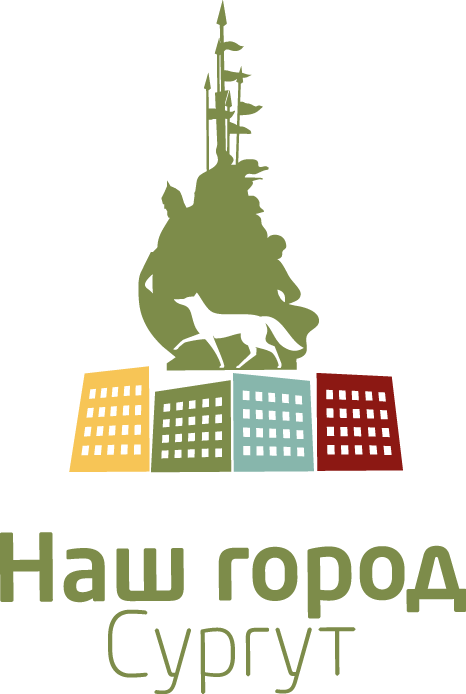 ханты-мансийский автономный округ-юграАдминистрация города сургутаМуниципальное казенное учреждение «наш город»1. Методологический раздел…..……………………………………..……...…31.1. Методико-процедурный раздел………………………….………………..41.2. Информация о респондентах……………………………………………...52.Информированность и отношение населения к соблюдению правил благоустройства территории города Сургута..…….………………………103.Оценка населением качества выполнения муниципальной работы «Декоративно-художественное и праздничное оформление города» ….…..22Заключение………………………………...……………………………………30Приложение 1 Таблицы линейных распределений ………….……………….31Приложение 2 Ответы на «открытые», «полузакрытые» вопросы………….37№Название этапаСрок реализации1.Подготовительный этап1.Подготовительный этап1.Подготовительный этап1.1Изучение материалов по указанной теме, расчет выборки исследованияНоябрь 2015 г.1.2Создание и согласование диагностического инструментарияНоябрь 2015 г.2. Организационный этап2. Организационный этап2. Организационный этап2.1Проведение опроса жителей города о качестве выполнения муниципальной работы по декоративно-художественному и праздничному оформлению городаДекабрь 2015 г.3. Завершающий этап3. Завершающий этап3. Завершающий этап3.1Подготовка аналитического отчетаДекабрь 2015 г.3.2Оформление аналитического отчета Декабрь 2015 г.3.3Тиражирование и предоставление аналитического отчета в адрес заказчикаДекабрь 2015 г.Положительные характеристики2014 г.2015 г.Отрицательные характеристики2014 г.2015 г.Трудовой43,8(1)67,0 (1)Криминальный25,06,3Богатый, обеспеченный32,4(3)32,0 (4)Бедный, необеспеченный0,71,0Перспективный29,8(5)44,9 (3)Бесперспективный3,82,7Молодой31,7(4)45,1 (2)Старый1,91,0Динамичный, активный23,831,3 (5)Пассивный, спокойный1,92,7Ухоженный16,418,4Неухоженный 8,82,9Современный36,2(2)30,8(6)Несовременный0,20,7Интересный15,016,0Неинтересный3,31,2Чистый16,018,4Грязный9,04,9Светлый4,812,4Темный, унылый2,62,4Яркий, индивидуальный5,55,3Безликий1,92,2Комфортный19,516,5Некомфортный, неудобный1,91,5Просторный6,24,4Тесный, плотно застроенный8,37,5Культурный12,110,4Некультурный4,32,9Здоровый, спортивный6,416,5Нездоровый, неспортивный0,71,0Тихий1,04,1Шумный5,52,9Затрудняюсь ответить2,60,718-2425-3435-4445-5455 и старшеНет, не вижу необходимости11,526,722,519,919,4Да, но только с отдельными правилами из документа13,620,522,722,720,5Да, но не знаю где найти данный документ6,930,414,719,628,4Да, но не хватает на это времени13,640,924,213,67,618-2425-3435-4445-5455 и старшеДа, но редко (приведите пример)7,639,424,215,213,6Да, периодически случается (приведите пример) 041,733,316,78,3Нет11,625,420,818,823,4Затрудняюсь ответить9,440,615,631,33,1Да, если нарушение будет иметь систематический характерДа, даже если это будет единичный случайНетЗатрудняюсь ответитьУстные сообщения (по телефону, на горячую линию)25,78,514,84,6Письменные сообщения13,65,38,01,2Анонимно, через специально установленные ящики6,81,78,52,2Написать в интернете (социальной сети, на портале «Рупор», сообщить в виртуальную диспетчерскую по вопросам ЖКХ)14,15,313,64,4Другой способ0,70,20,70Считаю скорее достаточными /достаточнымиСчитаю скорее недостаточными /недостаточнымиЗатрудняюсь ответитьНет, не известно43,244,412,3Да, известно, но читать такой документ не доводилось60,734,35,0Да, известны отдельные правила из документа42,828,528,6Да, знаком с текстом документа80,020,00Да, но редкоДа, периодически случаетсяНетЗатрудняюсь ответитьПроведение информационной работы среди жителей города о том, какие правила благоустройства есть и какие существуют меры ответственности за их несоблюдение60,045,543,018,8Увеличение штрафов за несоблюдение правил благоустройства49,272,755,650,0Установка в городе камер видеонаблюдения;41,527,336,850,0Проведение мероприятий среди жителей города, направленных на формирование экологической культуры горожан40,027,333,131,3Применение мер уголовной ответственности15,418,219,921,9Предавать огласке ФИО лиц, совершивших нарушения правил благоустройства16,927,314,215,6Никакие меры не помогут6,207,06,3Да, достаточноНет, недостаточноЗатрудняюсь ответитьПамятников, мемориалов, скульптурных композиций46,144,49,6Элементов городского и садово-паркового дизайна 28,865,35,9Средств городской навигации и информации (указателей, афишных тумб, информационных стендов и пр.)46,842,810,4Флагов расцвечивания на центральных улицах города65,823,510,6Праздничных изображений на перетяжках, баннерах, фасадных панно в преддверии праздников68,724,66,7Снежных городков в зимний период47,846,85,4Новогодней подсветки в праздничные дни49,047,53,5201320142015Элементы ландшафтного дизайна27,7 (3)41,4 (1)55,0 (1)Фонтаны47,0 (1)37,8 (4)50,5 (2)Художественную подсветку зданий и сооружений 20,7 (4)37,1 (5)47,4 (3)Современную уличную мебель, выполненную на высоком художественном уровне (урны, скамейки, цветочницы, фонари и др.)38,3 (2)38,8 (3)43,0 (4)Мемориалы, памятники, мемориальные доски, скульптурные композиции19,5 (5)36,442,5 (5)Художественное оформление фасадов домов14,940,9 (2)38,5Праздничную подсветку улиц (световые перетяжки, кронштейны, объемные и плоскостные композиции) *34,037,3Устройство витрин в первых этажах зданий, сориентированных на улицы города, и их декоративно световое оформление*21,110,8Элементы социальной рекламы или социально-значимые изображения и информация (баннеры, перетяжки, настенные панно соответствующего содержания) 7,719,17,9Флаги на опорах освещения и флажных конструкциях2,911,57,9Затрудняюсь ответить *5,34,3Другое *0,53,62013 г.2014 г.2015 г.От действий Главы города34,4 (2)49,6 (1)56,6 (1)От деятельности Администрации города*37,0 (2)44,8 (2)От профессионализма, вкуса и творческих способностей архитекторов, дизайнеров, художников48,6 (1)29,8 (3)27,6 (3)От деятельности депутатов Думы города11,118,4 (5)24,0 (4)От того, хотят ли горожане видеть Сургут своим домом, их ответственности, культурного уровня и образования15,122,9 (4)22,8 (5)От градостроительной политики, проводимой департаментом архитектуры и градостроительства и главным архитектором, возглавляющим департамент*13,416,8От деятельности надзорных органов, отвечающих за порядок организации работы по застройке, землепользованию, благоустройству, размещению средств наружной рекламы*17,4 12,2От наличия денег в городском бюджете на благоустройство и озеленение территории города*12,612,0От наличия денег в городском бюджете на поддержание чистоты и порядка32,0 (3)15,59,6От качества строительных работ 12,3 (5)9,89,1От качества и уровня требований (закреплённых документально), предъявляемых к внешнему облику городской застройки, землепользованию, благоустройству, размещению средств наружной рекламы *13,17,4От желания инвесторов участвовать в формировании городской среды 9,94,86,2От наличия денег в городском бюджете на строительство монументальных и скульптурно-декоративных объектов 25,0 (4)11,04,8Меня это не интересует1,21,41,9Затрудняюсь ответить 2,94,31,7Другое*0,21,0201320142015Затрудняются ответитьСредняя оценка работы Администрации города по декоративно-художественному и праздничному оформлению города7,226,236,241,7Как давно Вы проживаете в Сургуте?Как давно Вы проживаете в Сургуте?Как давно Вы проживаете в Сургуте?Как давно Вы проживаете в Сургуте?Как давно Вы проживаете в Сургуте?Как давно Вы проживаете в Сургуте?Как давно Вы проживаете в Сургуте?Как давно Вы проживаете в Сургуте?Как давно Вы проживаете в Сургуте?Как давно Вы проживаете в Сургуте?Менее 3 летМенее 3 летМенее 3 летМенее 3 летМенее 3 летМенее 3 летМенее 3 лет5,85,85,83 - 5 лет3 - 5 лет3 - 5 лет3 - 5 лет3 - 5 лет3 - 5 лет3 - 5 лет5,55,55,56 - 10 лет6 - 10 лет6 - 10 лет6 - 10 лет6 - 10 лет6 - 10 лет6 - 10 лет7,27,27,211 - 20 лет11 - 20 лет11 - 20 лет11 - 20 лет11 - 20 лет11 - 20 лет11 - 20 лет12,512,512,5Свыше 20 летСвыше 20 летСвыше 20 летСвыше 20 летСвыше 20 летСвыше 20 летСвыше 20 лет68,968,968,9Вы родились в Сургуте?Вы родились в Сургуте?Вы родились в Сургуте?Вы родились в Сургуте?Вы родились в Сургуте?Вы родились в Сургуте?Вы родились в Сургуте?Вы родились в Сургуте?Вы родились в Сургуте?Вы родились в Сургуте?ДаДаДаДаДаДаДа31,431,431,4НетНетНетНетНетНетНет68,668,668,6Как бы Вы охарактеризовали Сургут?Как бы Вы охарактеризовали Сургут?Как бы Вы охарактеризовали Сургут?Как бы Вы охарактеризовали Сургут?Как бы Вы охарактеризовали Сургут?Как бы Вы охарактеризовали Сургут?Как бы Вы охарактеризовали Сургут?Как бы Вы охарактеризовали Сургут?Как бы Вы охарактеризовали Сургут?Как бы Вы охарактеризовали Сургут?ТрудовойТрудовойТрудовойТрудовойТрудовойТрудовойТрудовой67,067,067,0Богатый, обеспеченныйБогатый, обеспеченныйБогатый, обеспеченныйБогатый, обеспеченныйБогатый, обеспеченныйБогатый, обеспеченныйБогатый, обеспеченный32,032,032,0ПерспективныйПерспективныйПерспективныйПерспективныйПерспективныйПерспективныйПерспективный44,944,944,9МолодойМолодойМолодойМолодойМолодойМолодойМолодой45,145,145,1Динамичный, активныйДинамичный, активныйДинамичный, активныйДинамичный, активныйДинамичный, активныйДинамичный, активныйДинамичный, активный31,331,331,3УхоженныйУхоженныйУхоженныйУхоженныйУхоженныйУхоженныйУхоженный18,418,418,4СовременныйСовременныйСовременныйСовременныйСовременныйСовременныйСовременный30,830,830,8ИнтересныйИнтересныйИнтересныйИнтересныйИнтересныйИнтересныйИнтересный16,016,016,0ЧистыйЧистыйЧистыйЧистыйЧистыйЧистыйЧистый18,418,418,4СветлыйСветлыйСветлыйСветлыйСветлыйСветлыйСветлый12,412,412,4Яркий, индивидуальныйЯркий, индивидуальныйЯркий, индивидуальныйЯркий, индивидуальныйЯркий, индивидуальныйЯркий, индивидуальныйЯркий, индивидуальный5,35,35,3КомфортныйКомфортныйКомфортныйКомфортныйКомфортныйКомфортныйКомфортный16,516,516,5ПросторныйПросторныйПросторныйПросторныйПросторныйПросторныйПросторный4,44,44,4КультурныйКультурныйКультурныйКультурныйКультурныйКультурныйКультурный10,410,410,4Здоровый, спортивныйЗдоровый, спортивныйЗдоровый, спортивныйЗдоровый, спортивныйЗдоровый, спортивныйЗдоровый, спортивныйЗдоровый, спортивный16,516,516,5ТихийТихийТихийТихийТихийТихийТихий4,14,14,1КриминальныйКриминальныйКриминальныйКриминальныйКриминальныйКриминальныйКриминальный6,36,36,3Бедный, необеспеченныйБедный, необеспеченныйБедный, необеспеченныйБедный, необеспеченныйБедный, необеспеченныйБедный, необеспеченныйБедный, необеспеченный1,01,01,0БесперспективныйБесперспективныйБесперспективныйБесперспективныйБесперспективныйБесперспективныйБесперспективный2,72,72,7СтарыйСтарыйСтарыйСтарыйСтарыйСтарыйСтарый1,01,01,0Пассивный, спокойныйПассивный, спокойныйПассивный, спокойныйПассивный, спокойныйПассивный, спокойныйПассивный, спокойныйПассивный, спокойный2,72,72,7Неухоженный Неухоженный Неухоженный Неухоженный Неухоженный Неухоженный Неухоженный 2,92,92,9НесовременныйНесовременныйНесовременныйНесовременныйНесовременныйНесовременныйНесовременный0,70,70,7НеинтересныйНеинтересныйНеинтересныйНеинтересныйНеинтересныйНеинтересныйНеинтересный1,21,21,2ГрязныйГрязныйГрязныйГрязныйГрязныйГрязныйГрязный4,94,94,9Темный, унылыйТемный, унылыйТемный, унылыйТемный, унылыйТемный, унылыйТемный, унылыйТемный, унылый2,42,42,4БезликийБезликийБезликийБезликийБезликийБезликийБезликий2,22,22,2Некомфортный, неудобныйНекомфортный, неудобныйНекомфортный, неудобныйНекомфортный, неудобныйНекомфортный, неудобныйНекомфортный, неудобныйНекомфортный, неудобный1,51,51,5Тесный, плотно застроенныйТесный, плотно застроенныйТесный, плотно застроенныйТесный, плотно застроенныйТесный, плотно застроенныйТесный, плотно застроенныйТесный, плотно застроенный7,57,57,5НекультурныйНекультурныйНекультурныйНекультурныйНекультурныйНекультурныйНекультурный2,92,92,9Нездоровый, неспортивныйНездоровый, неспортивныйНездоровый, неспортивныйНездоровый, неспортивныйНездоровый, неспортивныйНездоровый, неспортивныйНездоровый, неспортивный1,01,01,0Шумный Шумный Шумный Шумный Шумный Шумный Шумный 2,92,92,9Затрудняюсь ответить Затрудняюсь ответить Затрудняюсь ответить Затрудняюсь ответить Затрудняюсь ответить Затрудняюсь ответить Затрудняюсь ответить 0,70,70,7Считаете ли Вы Сургут городом, привлекательным для проживания?Считаете ли Вы Сургут городом, привлекательным для проживания?Считаете ли Вы Сургут городом, привлекательным для проживания?Считаете ли Вы Сургут городом, привлекательным для проживания?Считаете ли Вы Сургут городом, привлекательным для проживания?Считаете ли Вы Сургут городом, привлекательным для проживания?Считаете ли Вы Сургут городом, привлекательным для проживания?Считаете ли Вы Сургут городом, привлекательным для проживания?Считаете ли Вы Сургут городом, привлекательным для проживания?Считаете ли Вы Сургут городом, привлекательным для проживания?Да Да Да Да Да Да Да 85,185,185,1НетНетНетНетНетНетНет8,78,78,7Затрудняюсь ответить Затрудняюсь ответить Затрудняюсь ответить Затрудняюсь ответить Затрудняюсь ответить Затрудняюсь ответить Затрудняюсь ответить 6,26,26,2От каких факторов, по Вашему мнению, зависит облик города в первую очередь?От каких факторов, по Вашему мнению, зависит облик города в первую очередь?От каких факторов, по Вашему мнению, зависит облик города в первую очередь?От каких факторов, по Вашему мнению, зависит облик города в первую очередь?От каких факторов, по Вашему мнению, зависит облик города в первую очередь?От каких факторов, по Вашему мнению, зависит облик города в первую очередь?От каких факторов, по Вашему мнению, зависит облик города в первую очередь?От каких факторов, по Вашему мнению, зависит облик города в первую очередь?От каких факторов, по Вашему мнению, зависит облик города в первую очередь?От каких факторов, по Вашему мнению, зависит облик города в первую очередь?От действий Главы городаОт действий Главы городаОт действий Главы городаОт действий Главы городаОт действий Главы городаОт действий Главы города56,656,656,656,6От деятельности Администрации городаОт деятельности Администрации городаОт деятельности Администрации городаОт деятельности Администрации городаОт деятельности Администрации городаОт деятельности Администрации города44,844,844,844,8От профессионализма, вкуса и творческих способностей архитекторов, дизайнеров, художниковОт профессионализма, вкуса и творческих способностей архитекторов, дизайнеров, художниковОт профессионализма, вкуса и творческих способностей архитекторов, дизайнеров, художниковОт профессионализма, вкуса и творческих способностей архитекторов, дизайнеров, художниковОт профессионализма, вкуса и творческих способностей архитекторов, дизайнеров, художниковОт профессионализма, вкуса и творческих способностей архитекторов, дизайнеров, художников27,627,627,627,6От деятельности депутатов Думы городаОт деятельности депутатов Думы городаОт деятельности депутатов Думы городаОт деятельности депутатов Думы городаОт деятельности депутатов Думы городаОт деятельности депутатов Думы города24,024,024,024,0От того, хотят ли горожане видеть Сургут своим домом, их ответственности, культурного уровня и образованияОт того, хотят ли горожане видеть Сургут своим домом, их ответственности, культурного уровня и образованияОт того, хотят ли горожане видеть Сургут своим домом, их ответственности, культурного уровня и образованияОт того, хотят ли горожане видеть Сургут своим домом, их ответственности, культурного уровня и образованияОт того, хотят ли горожане видеть Сургут своим домом, их ответственности, культурного уровня и образованияОт того, хотят ли горожане видеть Сургут своим домом, их ответственности, культурного уровня и образования22,822,822,822,8От градостроительной политики, проводимой департаментом архитектуры и градостроительства и главным архитектором, возглавляющим департаментОт градостроительной политики, проводимой департаментом архитектуры и градостроительства и главным архитектором, возглавляющим департаментОт градостроительной политики, проводимой департаментом архитектуры и градостроительства и главным архитектором, возглавляющим департаментОт градостроительной политики, проводимой департаментом архитектуры и градостроительства и главным архитектором, возглавляющим департаментОт градостроительной политики, проводимой департаментом архитектуры и градостроительства и главным архитектором, возглавляющим департаментОт градостроительной политики, проводимой департаментом архитектуры и градостроительства и главным архитектором, возглавляющим департамент16,816,816,816,8От деятельности надзорных органов, отвечающих за порядок организации работы по застройке, землепользованию, благоустройству, размещению средств наружной рекламыОт деятельности надзорных органов, отвечающих за порядок организации работы по застройке, землепользованию, благоустройству, размещению средств наружной рекламыОт деятельности надзорных органов, отвечающих за порядок организации работы по застройке, землепользованию, благоустройству, размещению средств наружной рекламыОт деятельности надзорных органов, отвечающих за порядок организации работы по застройке, землепользованию, благоустройству, размещению средств наружной рекламыОт деятельности надзорных органов, отвечающих за порядок организации работы по застройке, землепользованию, благоустройству, размещению средств наружной рекламыОт деятельности надзорных органов, отвечающих за порядок организации работы по застройке, землепользованию, благоустройству, размещению средств наружной рекламы12,212,212,212,2От наличия денег в городском бюджете на благоустройство и озеленение территории городаОт наличия денег в городском бюджете на благоустройство и озеленение территории городаОт наличия денег в городском бюджете на благоустройство и озеленение территории городаОт наличия денег в городском бюджете на благоустройство и озеленение территории городаОт наличия денег в городском бюджете на благоустройство и озеленение территории городаОт наличия денег в городском бюджете на благоустройство и озеленение территории города12,012,012,012,0От наличия денег в городском бюджете на поддержание чистоты и порядкаОт наличия денег в городском бюджете на поддержание чистоты и порядкаОт наличия денег в городском бюджете на поддержание чистоты и порядкаОт наличия денег в городском бюджете на поддержание чистоты и порядкаОт наличия денег в городском бюджете на поддержание чистоты и порядкаОт наличия денег в городском бюджете на поддержание чистоты и порядка9,69,69,69,6От качества строительных работ От качества строительных работ От качества строительных работ От качества строительных работ От качества строительных работ От качества строительных работ 9,19,19,19,1От качества и уровня требований (закреплённых документально), предъявляемых к внешнему облику городской застройки, землепользованию, благоустройству, размещению средств наружной рекламы От качества и уровня требований (закреплённых документально), предъявляемых к внешнему облику городской застройки, землепользованию, благоустройству, размещению средств наружной рекламы От качества и уровня требований (закреплённых документально), предъявляемых к внешнему облику городской застройки, землепользованию, благоустройству, размещению средств наружной рекламы От качества и уровня требований (закреплённых документально), предъявляемых к внешнему облику городской застройки, землепользованию, благоустройству, размещению средств наружной рекламы От качества и уровня требований (закреплённых документально), предъявляемых к внешнему облику городской застройки, землепользованию, благоустройству, размещению средств наружной рекламы От качества и уровня требований (закреплённых документально), предъявляемых к внешнему облику городской застройки, землепользованию, благоустройству, размещению средств наружной рекламы 7,47,47,47,4От желания инвесторов участвовать в формировании городской среды От желания инвесторов участвовать в формировании городской среды От желания инвесторов участвовать в формировании городской среды От желания инвесторов участвовать в формировании городской среды От желания инвесторов участвовать в формировании городской среды От желания инвесторов участвовать в формировании городской среды 6,26,26,26,2От наличия денег в городском бюджете на строительство монументальных и скульптурно-декоративных объектов От наличия денег в городском бюджете на строительство монументальных и скульптурно-декоративных объектов От наличия денег в городском бюджете на строительство монументальных и скульптурно-декоративных объектов От наличия денег в городском бюджете на строительство монументальных и скульптурно-декоративных объектов От наличия денег в городском бюджете на строительство монументальных и скульптурно-декоративных объектов От наличия денег в городском бюджете на строительство монументальных и скульптурно-декоративных объектов 4,84,84,84,8Меня это не интересуетМеня это не интересуетМеня это не интересуетМеня это не интересуетМеня это не интересуетМеня это не интересует1,91,91,91,9Затрудняюсь ответить Затрудняюсь ответить Затрудняюсь ответить Затрудняюсь ответить Затрудняюсь ответить Затрудняюсь ответить 1,71,71,71,7ДругоеДругоеДругоеДругоеДругоеДругое1,01,01,01,0Как Вы считаете, какие элементы нужно использовать в первую очередь для декоративно-художественного и праздничного оформления городской среды Сургута?Как Вы считаете, какие элементы нужно использовать в первую очередь для декоративно-художественного и праздничного оформления городской среды Сургута?Как Вы считаете, какие элементы нужно использовать в первую очередь для декоративно-художественного и праздничного оформления городской среды Сургута?Как Вы считаете, какие элементы нужно использовать в первую очередь для декоративно-художественного и праздничного оформления городской среды Сургута?Как Вы считаете, какие элементы нужно использовать в первую очередь для декоративно-художественного и праздничного оформления городской среды Сургута?Как Вы считаете, какие элементы нужно использовать в первую очередь для декоративно-художественного и праздничного оформления городской среды Сургута?Как Вы считаете, какие элементы нужно использовать в первую очередь для декоративно-художественного и праздничного оформления городской среды Сургута?Как Вы считаете, какие элементы нужно использовать в первую очередь для декоративно-художественного и праздничного оформления городской среды Сургута?Как Вы считаете, какие элементы нужно использовать в первую очередь для декоративно-художественного и праздничного оформления городской среды Сургута?Как Вы считаете, какие элементы нужно использовать в первую очередь для декоративно-художественного и праздничного оформления городской среды Сургута?Мемориалы, памятники, мемориальные доски, скульптурные композицииМемориалы, памятники, мемориальные доски, скульптурные композицииМемориалы, памятники, мемориальные доски, скульптурные композицииМемориалы, памятники, мемориальные доски, скульптурные композицииМемориалы, памятники, мемориальные доски, скульптурные композицииМемориалы, памятники, мемориальные доски, скульптурные композицииМемориалы, памятники, мемориальные доски, скульптурные композиции42,542,542,5ФонтаныФонтаныФонтаныФонтаныФонтаныФонтаныФонтаны50,550,550,5Современную уличную мебель, выполненную на высоком художественном уровне (урны, скамейки, цветочницы, фонари и др.)Современную уличную мебель, выполненную на высоком художественном уровне (урны, скамейки, цветочницы, фонари и др.)Современную уличную мебель, выполненную на высоком художественном уровне (урны, скамейки, цветочницы, фонари и др.)Современную уличную мебель, выполненную на высоком художественном уровне (урны, скамейки, цветочницы, фонари и др.)Современную уличную мебель, выполненную на высоком художественном уровне (урны, скамейки, цветочницы, фонари и др.)Современную уличную мебель, выполненную на высоком художественном уровне (урны, скамейки, цветочницы, фонари и др.)Современную уличную мебель, выполненную на высоком художественном уровне (урны, скамейки, цветочницы, фонари и др.)43,043,043,0Элементы ландшафтного дизайнаЭлементы ландшафтного дизайнаЭлементы ландшафтного дизайнаЭлементы ландшафтного дизайнаЭлементы ландшафтного дизайнаЭлементы ландшафтного дизайнаЭлементы ландшафтного дизайна55,055,055,0Художественную подсветку зданий и сооружений Художественную подсветку зданий и сооружений Художественную подсветку зданий и сооружений Художественную подсветку зданий и сооружений Художественную подсветку зданий и сооружений Художественную подсветку зданий и сооружений Художественную подсветку зданий и сооружений 47,447,447,4Праздничную подсветку улиц (световые перетяжки, кронштейны, объемные и плоскостные композиции) Праздничную подсветку улиц (световые перетяжки, кронштейны, объемные и плоскостные композиции) Праздничную подсветку улиц (световые перетяжки, кронштейны, объемные и плоскостные композиции) Праздничную подсветку улиц (световые перетяжки, кронштейны, объемные и плоскостные композиции) Праздничную подсветку улиц (световые перетяжки, кронштейны, объемные и плоскостные композиции) Праздничную подсветку улиц (световые перетяжки, кронштейны, объемные и плоскостные композиции) Праздничную подсветку улиц (световые перетяжки, кронштейны, объемные и плоскостные композиции) 37,337,337,3Элементы социальной рекламы или социально-значимые изображения и информация (баннеры, перетяжки, настенные панно соответствующего содержания) Элементы социальной рекламы или социально-значимые изображения и информация (баннеры, перетяжки, настенные панно соответствующего содержания) Элементы социальной рекламы или социально-значимые изображения и информация (баннеры, перетяжки, настенные панно соответствующего содержания) Элементы социальной рекламы или социально-значимые изображения и информация (баннеры, перетяжки, настенные панно соответствующего содержания) Элементы социальной рекламы или социально-значимые изображения и информация (баннеры, перетяжки, настенные панно соответствующего содержания) Элементы социальной рекламы или социально-значимые изображения и информация (баннеры, перетяжки, настенные панно соответствующего содержания) Элементы социальной рекламы или социально-значимые изображения и информация (баннеры, перетяжки, настенные панно соответствующего содержания) 7,97,97,9Флаги на опорах освещения и флажных конструкцияхФлаги на опорах освещения и флажных конструкцияхФлаги на опорах освещения и флажных конструкцияхФлаги на опорах освещения и флажных конструкцияхФлаги на опорах освещения и флажных конструкцияхФлаги на опорах освещения и флажных конструкцияхФлаги на опорах освещения и флажных конструкциях7,97,97,9Художественное оформление фасадов домовХудожественное оформление фасадов домовХудожественное оформление фасадов домовХудожественное оформление фасадов домовХудожественное оформление фасадов домовХудожественное оформление фасадов домовХудожественное оформление фасадов домов38,538,538,5Устройство витрин в первых этажах зданий, сориентированных на улицы города, и их декоративно световое оформлениеУстройство витрин в первых этажах зданий, сориентированных на улицы города, и их декоративно световое оформлениеУстройство витрин в первых этажах зданий, сориентированных на улицы города, и их декоративно световое оформлениеУстройство витрин в первых этажах зданий, сориентированных на улицы города, и их декоративно световое оформлениеУстройство витрин в первых этажах зданий, сориентированных на улицы города, и их декоративно световое оформлениеУстройство витрин в первых этажах зданий, сориентированных на улицы города, и их декоративно световое оформлениеУстройство витрин в первых этажах зданий, сориентированных на улицы города, и их декоративно световое оформление10,810,810,8Затрудняюсь ответить Затрудняюсь ответить Затрудняюсь ответить Затрудняюсь ответить Затрудняюсь ответить Затрудняюсь ответить Затрудняюсь ответить 4,34,34,3Другое Другое Другое Другое Другое Другое Другое 3,63,63,6Каких памятников, мемориалов, скульптурных композиций, по Вашему мнению, не хватает Сургуту?Каких памятников, мемориалов, скульптурных композиций, по Вашему мнению, не хватает Сургуту?Каких памятников, мемориалов, скульптурных композиций, по Вашему мнению, не хватает Сургуту?Каких памятников, мемориалов, скульптурных композиций, по Вашему мнению, не хватает Сургуту?Каких памятников, мемориалов, скульптурных композиций, по Вашему мнению, не хватает Сургуту?Каких памятников, мемориалов, скульптурных композиций, по Вашему мнению, не хватает Сургуту?Каких памятников, мемориалов, скульптурных композиций, по Вашему мнению, не хватает Сургуту?Каких памятников, мемориалов, скульптурных композиций, по Вашему мнению, не хватает Сургуту?Каких памятников, мемориалов, скульптурных композиций, по Вашему мнению, не хватает Сургуту?Каких памятников, мемориалов, скульптурных композиций, по Вашему мнению, не хватает Сургуту?Памятников в городе достаточноПамятников в городе достаточноПамятников в городе достаточноПамятников в городе достаточноПамятников в городе достаточноПамятников в городе достаточноПамятников в городе достаточно27,427,427,4Памятников гражданам, внесшим большой вклад в развитие городаПамятников гражданам, внесшим большой вклад в развитие городаПамятников гражданам, внесшим большой вклад в развитие городаПамятников гражданам, внесшим большой вклад в развитие городаПамятников гражданам, внесшим большой вклад в развитие городаПамятников гражданам, внесшим большой вклад в развитие городаПамятников гражданам, внесшим большой вклад в развитие города9,19,19,1Памятника нефтяникамПамятника нефтяникамПамятника нефтяникамПамятника нефтяникамПамятника нефтяникамПамятника нефтяникамПамятника нефтяникам15,915,915,9Оригинальных, современных скульптурных композицийОригинальных, современных скульптурных композицийОригинальных, современных скульптурных композицийОригинальных, современных скульптурных композицийОригинальных, современных скульптурных композицийОригинальных, современных скульптурных композицийОригинальных, современных скульптурных композиций29,129,129,1Вначале нужно привести в порядок те, что естьВначале нужно привести в порядок те, что естьВначале нужно привести в порядок те, что естьВначале нужно привести в порядок те, что естьВначале нужно привести в порядок те, что естьВначале нужно привести в порядок те, что естьВначале нужно привести в порядок те, что есть8,48,48,4Затрудняюсь ответить Затрудняюсь ответить Затрудняюсь ответить Затрудняюсь ответить Затрудняюсь ответить Затрудняюсь ответить Затрудняюсь ответить 8,48,48,4Другое Другое Другое Другое Другое Другое Другое 1,71,71,7Известно ли Вам о том, что в Сургуте документально закреплены «Правила благоустройства территории города» (свод правил в сфере благоустройства и озеленения города, оформления фасадов зданий и размещения на них вывесок, организации освещения улиц, сбора и вывоза бытовых и промышленных отходов и т.д.)?Известно ли Вам о том, что в Сургуте документально закреплены «Правила благоустройства территории города» (свод правил в сфере благоустройства и озеленения города, оформления фасадов зданий и размещения на них вывесок, организации освещения улиц, сбора и вывоза бытовых и промышленных отходов и т.д.)?Известно ли Вам о том, что в Сургуте документально закреплены «Правила благоустройства территории города» (свод правил в сфере благоустройства и озеленения города, оформления фасадов зданий и размещения на них вывесок, организации освещения улиц, сбора и вывоза бытовых и промышленных отходов и т.д.)?Известно ли Вам о том, что в Сургуте документально закреплены «Правила благоустройства территории города» (свод правил в сфере благоустройства и озеленения города, оформления фасадов зданий и размещения на них вывесок, организации освещения улиц, сбора и вывоза бытовых и промышленных отходов и т.д.)?Известно ли Вам о том, что в Сургуте документально закреплены «Правила благоустройства территории города» (свод правил в сфере благоустройства и озеленения города, оформления фасадов зданий и размещения на них вывесок, организации освещения улиц, сбора и вывоза бытовых и промышленных отходов и т.д.)?Известно ли Вам о том, что в Сургуте документально закреплены «Правила благоустройства территории города» (свод правил в сфере благоустройства и озеленения города, оформления фасадов зданий и размещения на них вывесок, организации освещения улиц, сбора и вывоза бытовых и промышленных отходов и т.д.)?Известно ли Вам о том, что в Сургуте документально закреплены «Правила благоустройства территории города» (свод правил в сфере благоустройства и озеленения города, оформления фасадов зданий и размещения на них вывесок, организации освещения улиц, сбора и вывоза бытовых и промышленных отходов и т.д.)?Известно ли Вам о том, что в Сургуте документально закреплены «Правила благоустройства территории города» (свод правил в сфере благоустройства и озеленения города, оформления фасадов зданий и размещения на них вывесок, организации освещения улиц, сбора и вывоза бытовых и промышленных отходов и т.д.)?Известно ли Вам о том, что в Сургуте документально закреплены «Правила благоустройства территории города» (свод правил в сфере благоустройства и озеленения города, оформления фасадов зданий и размещения на них вывесок, организации освещения улиц, сбора и вывоза бытовых и промышленных отходов и т.д.)?Известно ли Вам о том, что в Сургуте документально закреплены «Правила благоустройства территории города» (свод правил в сфере благоустройства и озеленения города, оформления фасадов зданий и размещения на них вывесок, организации освещения улиц, сбора и вывоза бытовых и промышленных отходов и т.д.)?Нет, не известноНет, не известноНет, не известноНет, не известноНет, не известноНет, не известноНет, не известно61,561,561,5Да, известно, но читать такой документ не доводилосьДа, известно, но читать такой документ не доводилосьДа, известно, но читать такой документ не доводилосьДа, известно, но читать такой документ не доводилосьДа, известно, но читать такой документ не доводилосьДа, известно, но читать такой документ не доводилосьДа, известно, но читать такой документ не доводилось33,933,933,9Да, известны отдельные правила из документа Да, известны отдельные правила из документа Да, известны отдельные правила из документа Да, известны отдельные правила из документа Да, известны отдельные правила из документа Да, известны отдельные правила из документа Да, известны отдельные правила из документа 3,43,43,4Да, знаком с текстом документаДа, знаком с текстом документаДа, знаком с текстом документаДа, знаком с текстом документаДа, знаком с текстом документаДа, знаком с текстом документаДа, знаком с текстом документа1,21,21,2Хотели бы Вы ознакомиться с документом «Правила благоустройства территории города Сургута»?Хотели бы Вы ознакомиться с документом «Правила благоустройства территории города Сургута»?Хотели бы Вы ознакомиться с документом «Правила благоустройства территории города Сургута»?Хотели бы Вы ознакомиться с документом «Правила благоустройства территории города Сургута»?Хотели бы Вы ознакомиться с документом «Правила благоустройства территории города Сургута»?Хотели бы Вы ознакомиться с документом «Правила благоустройства территории города Сургута»?Хотели бы Вы ознакомиться с документом «Правила благоустройства территории города Сургута»?Хотели бы Вы ознакомиться с документом «Правила благоустройства территории города Сургута»?Хотели бы Вы ознакомиться с документом «Правила благоустройства территории города Сургута»?Хотели бы Вы ознакомиться с документом «Правила благоустройства территории города Сургута»?Нет, не вижу необходимостиНет, не вижу необходимостиНет, не вижу необходимостиНет, не вижу необходимостиНет, не вижу необходимостиНет, не вижу необходимостиНет, не вижу необходимости47,447,447,4Да, но только с отдельными правилами из документаДа, но только с отдельными правилами из документаДа, но только с отдельными правилами из документаДа, но только с отдельными правилами из документаДа, но только с отдельными правилами из документаДа, но только с отдельными правилами из документаДа, но только с отдельными правилами из документа10,910,910,9Да, но не знаю где найти данный документДа, но не знаю где найти данный документДа, но не знаю где найти данный документДа, но не знаю где найти данный документДа, но не знаю где найти данный документДа, но не знаю где найти данный документДа, но не знаю где найти данный документ25,325,325,3Да, но не хватает на это времениДа, но не хватает на это времениДа, но не хватает на это времениДа, но не хватает на это времениДа, но не хватает на это времениДа, но не хватает на это времениДа, но не хватает на это времени16,416,416,4Какие из правил благоустройства города Вам известны?Какие из правил благоустройства города Вам известны?Какие из правил благоустройства города Вам известны?Какие из правил благоустройства города Вам известны?Какие из правил благоустройства города Вам известны?Какие из правил благоустройства города Вам известны?Какие из правил благоустройства города Вам известны?Какие из правил благоустройства города Вам известны?Какие из правил благоустройства города Вам известны?Какие из правил благоустройства города Вам известны?Не знаю (не помню) правил благоустройства Не знаю (не помню) правил благоустройства Не знаю (не помню) правил благоустройства Не знаю (не помню) правил благоустройства Не знаю (не помню) правил благоустройства Не знаю (не помню) правил благоустройства Не знаю (не помню) правил благоустройства 94,694,694,6Знаю о таких правилах какЗнаю о таких правилах какЗнаю о таких правилах какЗнаю о таких правилах какЗнаю о таких правилах какЗнаю о таких правилах какЗнаю о таких правилах как5,45,45,4Как Вы думаете, что из нижеперечисленного является нарушением правил благоустройства?Как Вы думаете, что из нижеперечисленного является нарушением правил благоустройства?Как Вы думаете, что из нижеперечисленного является нарушением правил благоустройства?Как Вы думаете, что из нижеперечисленного является нарушением правил благоустройства?Как Вы думаете, что из нижеперечисленного является нарушением правил благоустройства?Как Вы думаете, что из нижеперечисленного является нарушением правил благоустройства?Как Вы думаете, что из нижеперечисленного является нарушением правил благоустройства?Как Вы думаете, что из нижеперечисленного является нарушением правил благоустройства?Как Вы думаете, что из нижеперечисленного является нарушением правил благоустройства?Как Вы думаете, что из нижеперечисленного является нарушением правил благоустройства?Размещение различного рода информации на ограждениях, опорах освещения, дорожных знаках, светофорном оборудовании, остановочных павильонах, урнах, покрытиях тротуаров, проезжих частейРазмещение различного рода информации на ограждениях, опорах освещения, дорожных знаках, светофорном оборудовании, остановочных павильонах, урнах, покрытиях тротуаров, проезжих частейРазмещение различного рода информации на ограждениях, опорах освещения, дорожных знаках, светофорном оборудовании, остановочных павильонах, урнах, покрытиях тротуаров, проезжих частейРазмещение различного рода информации на ограждениях, опорах освещения, дорожных знаках, светофорном оборудовании, остановочных павильонах, урнах, покрытиях тротуаров, проезжих частейРазмещение различного рода информации на ограждениях, опорах освещения, дорожных знаках, светофорном оборудовании, остановочных павильонах, урнах, покрытиях тротуаров, проезжих частейРазмещение различного рода информации на ограждениях, опорах освещения, дорожных знаках, светофорном оборудовании, остановочных павильонах, урнах, покрытиях тротуаров, проезжих частейРазмещение различного рода информации на ограждениях, опорах освещения, дорожных знаках, светофорном оборудовании, остановочных павильонах, урнах, покрытиях тротуаров, проезжих частей57,557,557,5Парковка автомобилей на «зелёных зонах»Парковка автомобилей на «зелёных зонах»Парковка автомобилей на «зелёных зонах»Парковка автомобилей на «зелёных зонах»Парковка автомобилей на «зелёных зонах»Парковка автомобилей на «зелёных зонах»Парковка автомобилей на «зелёных зонах»75,775,775,7Размещение рекламы на фасадах зданий без согласованияРазмещение рекламы на фасадах зданий без согласованияРазмещение рекламы на фасадах зданий без согласованияРазмещение рекламы на фасадах зданий без согласованияРазмещение рекламы на фасадах зданий без согласованияРазмещение рекламы на фасадах зданий без согласованияРазмещение рекламы на фасадах зданий без согласования38,238,238,2Размещение наружных кондиционеров и антенн типа «тарелка» на фасадах зданий, ориентированных на городские улицы, площади, парки, скверы, набережные и другие общественные территории города (или хорошо просматриваемых с них)Размещение наружных кондиционеров и антенн типа «тарелка» на фасадах зданий, ориентированных на городские улицы, площади, парки, скверы, набережные и другие общественные территории города (или хорошо просматриваемых с них)Размещение наружных кондиционеров и антенн типа «тарелка» на фасадах зданий, ориентированных на городские улицы, площади, парки, скверы, набережные и другие общественные территории города (или хорошо просматриваемых с них)Размещение наружных кондиционеров и антенн типа «тарелка» на фасадах зданий, ориентированных на городские улицы, площади, парки, скверы, набережные и другие общественные территории города (или хорошо просматриваемых с них)Размещение наружных кондиционеров и антенн типа «тарелка» на фасадах зданий, ориентированных на городские улицы, площади, парки, скверы, набережные и другие общественные территории города (или хорошо просматриваемых с них)Размещение наружных кондиционеров и антенн типа «тарелка» на фасадах зданий, ориентированных на городские улицы, площади, парки, скверы, набережные и другие общественные территории города (или хорошо просматриваемых с них)Размещение наружных кондиционеров и антенн типа «тарелка» на фасадах зданий, ориентированных на городские улицы, площади, парки, скверы, набережные и другие общественные территории города (или хорошо просматриваемых с них)12,512,512,5Изменение внешнего вида фасадов здания или сооружения без согласования с департаментом архитектуры и градостроительстваИзменение внешнего вида фасадов здания или сооружения без согласования с департаментом архитектуры и градостроительстваИзменение внешнего вида фасадов здания или сооружения без согласования с департаментом архитектуры и градостроительстваИзменение внешнего вида фасадов здания или сооружения без согласования с департаментом архитектуры и градостроительстваИзменение внешнего вида фасадов здания или сооружения без согласования с департаментом архитектуры и градостроительстваИзменение внешнего вида фасадов здания или сооружения без согласования с департаментом архитектуры и градостроительстваИзменение внешнего вида фасадов здания или сооружения без согласования с департаментом архитектуры и градостроительства32,732,732,7Добывать из деревьев сок, делать надрезы, надписи, приклеивать к деревьям объявления, номерные знаки, всякого рода указателиДобывать из деревьев сок, делать надрезы, надписи, приклеивать к деревьям объявления, номерные знаки, всякого рода указателиДобывать из деревьев сок, делать надрезы, надписи, приклеивать к деревьям объявления, номерные знаки, всякого рода указателиДобывать из деревьев сок, делать надрезы, надписи, приклеивать к деревьям объявления, номерные знаки, всякого рода указателиДобывать из деревьев сок, делать надрезы, надписи, приклеивать к деревьям объявления, номерные знаки, всякого рода указателиДобывать из деревьев сок, делать надрезы, надписи, приклеивать к деревьям объявления, номерные знаки, всякого рода указателиДобывать из деревьев сок, делать надрезы, надписи, приклеивать к деревьям объявления, номерные знаки, всякого рода указатели43,343,343,3Мытьё автотранспортных средств, купание животных в водоёмах на озеленённых территориях общего пользования, лесных территорияхМытьё автотранспортных средств, купание животных в водоёмах на озеленённых территориях общего пользования, лесных территорияхМытьё автотранспортных средств, купание животных в водоёмах на озеленённых территориях общего пользования, лесных территорияхМытьё автотранспортных средств, купание животных в водоёмах на озеленённых территориях общего пользования, лесных территорияхМытьё автотранспортных средств, купание животных в водоёмах на озеленённых территориях общего пользования, лесных территорияхМытьё автотранспортных средств, купание животных в водоёмах на озеленённых территориях общего пользования, лесных территорияхМытьё автотранспортных средств, купание животных в водоёмах на озеленённых территориях общего пользования, лесных территориях53,653,653,6Сжигание листвы и мусораСжигание листвы и мусораСжигание листвы и мусораСжигание листвы и мусораСжигание листвы и мусораСжигание листвы и мусораСжигание листвы и мусора23,823,823,8Торговля из ящиков, мешков, картонных коробок или другой, случайной, тары вне некапитальных нестационарных сооруженийТорговля из ящиков, мешков, картонных коробок или другой, случайной, тары вне некапитальных нестационарных сооруженийТорговля из ящиков, мешков, картонных коробок или другой, случайной, тары вне некапитальных нестационарных сооруженийТорговля из ящиков, мешков, картонных коробок или другой, случайной, тары вне некапитальных нестационарных сооруженийТорговля из ящиков, мешков, картонных коробок или другой, случайной, тары вне некапитальных нестационарных сооруженийТорговля из ящиков, мешков, картонных коробок или другой, случайной, тары вне некапитальных нестационарных сооруженийТорговля из ящиков, мешков, картонных коробок или другой, случайной, тары вне некапитальных нестационарных сооружений23,623,623,6Ничего их вышеперечисленного не является нарушением «Правил благоустройства»Ничего их вышеперечисленного не является нарушением «Правил благоустройства»Ничего их вышеперечисленного не является нарушением «Правил благоустройства»Ничего их вышеперечисленного не является нарушением «Правил благоустройства»Ничего их вышеперечисленного не является нарушением «Правил благоустройства»Ничего их вышеперечисленного не является нарушением «Правил благоустройства»Ничего их вышеперечисленного не является нарушением «Правил благоустройства»1,21,21,2Все вышеперечисленное является нарушением «Правил благоустройства»Все вышеперечисленное является нарушением «Правил благоустройства»Все вышеперечисленное является нарушением «Правил благоустройства»Все вышеперечисленное является нарушением «Правил благоустройства»Все вышеперечисленное является нарушением «Правил благоустройства»Все вышеперечисленное является нарушением «Правил благоустройства»Все вышеперечисленное является нарушением «Правил благоустройства»9,49,49,4Затрудняюсь ответить Затрудняюсь ответить Затрудняюсь ответить Затрудняюсь ответить Затрудняюсь ответить Затрудняюсь ответить Затрудняюсь ответить 1,71,71,7Бывали ли случаи, когда Вы вынуждены были нарушить какое-либо из правил благоустройства города?Бывали ли случаи, когда Вы вынуждены были нарушить какое-либо из правил благоустройства города?Бывали ли случаи, когда Вы вынуждены были нарушить какое-либо из правил благоустройства города?Бывали ли случаи, когда Вы вынуждены были нарушить какое-либо из правил благоустройства города?Бывали ли случаи, когда Вы вынуждены были нарушить какое-либо из правил благоустройства города?Бывали ли случаи, когда Вы вынуждены были нарушить какое-либо из правил благоустройства города?Бывали ли случаи, когда Вы вынуждены были нарушить какое-либо из правил благоустройства города?Бывали ли случаи, когда Вы вынуждены были нарушить какое-либо из правил благоустройства города?Бывали ли случаи, когда Вы вынуждены были нарушить какое-либо из правил благоустройства города?Бывали ли случаи, когда Вы вынуждены были нарушить какое-либо из правил благоустройства города?Да, но редко (приведите пример)Да, но редко (приведите пример)Да, но редко (приведите пример)Да, но редко (приведите пример)Да, но редко (приведите пример)Да, но редко (приведите пример)Да, но редко (приведите пример)Да, но редко (приведите пример)16,016,0Да, периодически случается (приведите пример) Да, периодически случается (приведите пример) Да, периодически случается (приведите пример) Да, периодически случается (приведите пример) Да, периодически случается (приведите пример) Да, периодически случается (приведите пример) Да, периодически случается (приведите пример) Да, периодически случается (приведите пример) 2,92,9НетНетНетНетНетНетНетНет73,473,4Затрудняюсь ответить Затрудняюсь ответить Затрудняюсь ответить Затрудняюсь ответить Затрудняюсь ответить Затрудняюсь ответить Затрудняюсь ответить Затрудняюсь ответить 7,77,7В случае если бы Вы увидели факт нарушения правил благоустройства (парковка на газонах, выброс гражданами мусора на улицу (в непредназначенном месте), расклейка объявлений в непредназначенных местах, нанесение надписей, рисунков на фасадах зданий, выгул собак в местах, не предназначенных для выгула домашних питомцев и т.д.) сообщили бы Вы об этом в соответствующий орган?В случае если бы Вы увидели факт нарушения правил благоустройства (парковка на газонах, выброс гражданами мусора на улицу (в непредназначенном месте), расклейка объявлений в непредназначенных местах, нанесение надписей, рисунков на фасадах зданий, выгул собак в местах, не предназначенных для выгула домашних питомцев и т.д.) сообщили бы Вы об этом в соответствующий орган?В случае если бы Вы увидели факт нарушения правил благоустройства (парковка на газонах, выброс гражданами мусора на улицу (в непредназначенном месте), расклейка объявлений в непредназначенных местах, нанесение надписей, рисунков на фасадах зданий, выгул собак в местах, не предназначенных для выгула домашних питомцев и т.д.) сообщили бы Вы об этом в соответствующий орган?В случае если бы Вы увидели факт нарушения правил благоустройства (парковка на газонах, выброс гражданами мусора на улицу (в непредназначенном месте), расклейка объявлений в непредназначенных местах, нанесение надписей, рисунков на фасадах зданий, выгул собак в местах, не предназначенных для выгула домашних питомцев и т.д.) сообщили бы Вы об этом в соответствующий орган?В случае если бы Вы увидели факт нарушения правил благоустройства (парковка на газонах, выброс гражданами мусора на улицу (в непредназначенном месте), расклейка объявлений в непредназначенных местах, нанесение надписей, рисунков на фасадах зданий, выгул собак в местах, не предназначенных для выгула домашних питомцев и т.д.) сообщили бы Вы об этом в соответствующий орган?В случае если бы Вы увидели факт нарушения правил благоустройства (парковка на газонах, выброс гражданами мусора на улицу (в непредназначенном месте), расклейка объявлений в непредназначенных местах, нанесение надписей, рисунков на фасадах зданий, выгул собак в местах, не предназначенных для выгула домашних питомцев и т.д.) сообщили бы Вы об этом в соответствующий орган?В случае если бы Вы увидели факт нарушения правил благоустройства (парковка на газонах, выброс гражданами мусора на улицу (в непредназначенном месте), расклейка объявлений в непредназначенных местах, нанесение надписей, рисунков на фасадах зданий, выгул собак в местах, не предназначенных для выгула домашних питомцев и т.д.) сообщили бы Вы об этом в соответствующий орган?В случае если бы Вы увидели факт нарушения правил благоустройства (парковка на газонах, выброс гражданами мусора на улицу (в непредназначенном месте), расклейка объявлений в непредназначенных местах, нанесение надписей, рисунков на фасадах зданий, выгул собак в местах, не предназначенных для выгула домашних питомцев и т.д.) сообщили бы Вы об этом в соответствующий орган?В случае если бы Вы увидели факт нарушения правил благоустройства (парковка на газонах, выброс гражданами мусора на улицу (в непредназначенном месте), расклейка объявлений в непредназначенных местах, нанесение надписей, рисунков на фасадах зданий, выгул собак в местах, не предназначенных для выгула домашних питомцев и т.д.) сообщили бы Вы об этом в соответствующий орган?В случае если бы Вы увидели факт нарушения правил благоустройства (парковка на газонах, выброс гражданами мусора на улицу (в непредназначенном месте), расклейка объявлений в непредназначенных местах, нанесение надписей, рисунков на фасадах зданий, выгул собак в местах, не предназначенных для выгула домашних питомцев и т.д.) сообщили бы Вы об этом в соответствующий орган?Да, если нарушение будет иметь систематический характер Да, если нарушение будет иметь систематический характер Да, если нарушение будет иметь систематический характер Да, если нарушение будет иметь систематический характер Да, если нарушение будет иметь систематический характер Да, если нарушение будет иметь систематический характер Да, если нарушение будет иметь систематический характер Да, если нарушение будет иметь систематический характер 38,638,6Да, даже если это будет единичный случай Да, даже если это будет единичный случай Да, даже если это будет единичный случай Да, даже если это будет единичный случай Да, даже если это будет единичный случай Да, даже если это будет единичный случай Да, даже если это будет единичный случай Да, даже если это будет единичный случай 13,413,4Нет Нет Нет Нет Нет Нет Нет Нет 35,035,0Затрудняюсь ответить Затрудняюсь ответить Затрудняюсь ответить Затрудняюсь ответить Затрудняюсь ответить Затрудняюсь ответить Затрудняюсь ответить Затрудняюсь ответить 12,912,9По какой причине Вы не стали бы сообщать о факте нарушения?По какой причине Вы не стали бы сообщать о факте нарушения?По какой причине Вы не стали бы сообщать о факте нарушения?По какой причине Вы не стали бы сообщать о факте нарушения?По какой причине Вы не стали бы сообщать о факте нарушения?По какой причине Вы не стали бы сообщать о факте нарушения?По какой причине Вы не стали бы сообщать о факте нарушения?По какой причине Вы не стали бы сообщать о факте нарушения?По какой причине Вы не стали бы сообщать о факте нарушения?По какой причине Вы не стали бы сообщать о факте нарушения?Нет на это времениНет на это времениНет на это времениНет на это времениНет на это времениНет на это времениНет на это времениНет на это времени24,524,5Это ничего не изменитЭто ничего не изменитЭто ничего не изменитЭто ничего не изменитЭто ничего не изменитЭто ничего не изменитЭто ничего не изменитЭто ничего не изменит49,149,1Опасаюсь преследованияОпасаюсь преследованияОпасаюсь преследованияОпасаюсь преследованияОпасаюсь преследованияОпасаюсь преследованияОпасаюсь преследованияОпасаюсь преследования5,15,1Не знаю куда сообщить Не знаю куда сообщить Не знаю куда сообщить Не знаю куда сообщить Не знаю куда сообщить Не знаю куда сообщить Не знаю куда сообщить Не знаю куда сообщить 30,330,3ДругоеДругоеДругоеДругоеДругоеДругоеДругоеДругое6,96,9Знаете ли Вы, куда (в какую инстанцию) можно сообщить о факте нарушения правил благоустройства?Знаете ли Вы, куда (в какую инстанцию) можно сообщить о факте нарушения правил благоустройства?Знаете ли Вы, куда (в какую инстанцию) можно сообщить о факте нарушения правил благоустройства?Знаете ли Вы, куда (в какую инстанцию) можно сообщить о факте нарушения правил благоустройства?Знаете ли Вы, куда (в какую инстанцию) можно сообщить о факте нарушения правил благоустройства?Знаете ли Вы, куда (в какую инстанцию) можно сообщить о факте нарушения правил благоустройства?Знаете ли Вы, куда (в какую инстанцию) можно сообщить о факте нарушения правил благоустройства?Знаете ли Вы, куда (в какую инстанцию) можно сообщить о факте нарушения правил благоустройства?Знаете ли Вы, куда (в какую инстанцию) можно сообщить о факте нарушения правил благоустройства?Знаете ли Вы, куда (в какую инстанцию) можно сообщить о факте нарушения правил благоустройства?Нет, не знаю Нет, не знаю Нет, не знаю Нет, не знаю Нет, не знаю Нет, не знаю Нет, не знаю Нет, не знаю 75,575,5Да (укажите куда)Да (укажите куда)Да (укажите куда)Да (укажите куда)Да (укажите куда)Да (укажите куда)Да (укажите куда)Да (укажите куда)24,524,5Какую форму сообщений о фактах нарушений правил благоустройства Вы считаете наиболее приемлемой?Какую форму сообщений о фактах нарушений правил благоустройства Вы считаете наиболее приемлемой?Какую форму сообщений о фактах нарушений правил благоустройства Вы считаете наиболее приемлемой?Какую форму сообщений о фактах нарушений правил благоустройства Вы считаете наиболее приемлемой?Какую форму сообщений о фактах нарушений правил благоустройства Вы считаете наиболее приемлемой?Какую форму сообщений о фактах нарушений правил благоустройства Вы считаете наиболее приемлемой?Какую форму сообщений о фактах нарушений правил благоустройства Вы считаете наиболее приемлемой?Какую форму сообщений о фактах нарушений правил благоустройства Вы считаете наиболее приемлемой?Какую форму сообщений о фактах нарушений правил благоустройства Вы считаете наиболее приемлемой?Какую форму сообщений о фактах нарушений правил благоустройства Вы считаете наиболее приемлемой?Устные сообщения (по телефону, на горячую линию)Устные сообщения (по телефону, на горячую линию)Устные сообщения (по телефону, на горячую линию)Устные сообщения (по телефону, на горячую линию)Устные сообщения (по телефону, на горячую линию)Устные сообщения (по телефону, на горячую линию)Устные сообщения (по телефону, на горячую линию)Устные сообщения (по телефону, на горячую линию)53,853,8Письменные сообщенияПисьменные сообщенияПисьменные сообщенияПисьменные сообщенияПисьменные сообщенияПисьменные сообщенияПисьменные сообщенияПисьменные сообщения28,128,1Анонимно, через специально установленные ящикиАнонимно, через специально установленные ящикиАнонимно, через специально установленные ящикиАнонимно, через специально установленные ящикиАнонимно, через специально установленные ящикиАнонимно, через специально установленные ящикиАнонимно, через специально установленные ящикиАнонимно, через специально установленные ящики19,119,1Написать в интернете (социальной сети, на портале «Рупор», сообщить в виртуальную диспетчерскую по вопросам ЖКХ)Написать в интернете (социальной сети, на портале «Рупор», сообщить в виртуальную диспетчерскую по вопросам ЖКХ)Написать в интернете (социальной сети, на портале «Рупор», сообщить в виртуальную диспетчерскую по вопросам ЖКХ)Написать в интернете (социальной сети, на портале «Рупор», сообщить в виртуальную диспетчерскую по вопросам ЖКХ)Написать в интернете (социальной сети, на портале «Рупор», сообщить в виртуальную диспетчерскую по вопросам ЖКХ)Написать в интернете (социальной сети, на портале «Рупор», сообщить в виртуальную диспетчерскую по вопросам ЖКХ)Написать в интернете (социальной сети, на портале «Рупор», сообщить в виртуальную диспетчерскую по вопросам ЖКХ)Написать в интернете (социальной сети, на портале «Рупор», сообщить в виртуальную диспетчерскую по вопросам ЖКХ)37,337,3Другой способДругой способДругой способДругой способДругой способДругой способДругой способДругой способ1,71,7Затрудняюсь ответить Затрудняюсь ответить Затрудняюсь ответить Затрудняюсь ответить Затрудняюсь ответить Затрудняюсь ответить Затрудняюсь ответить Затрудняюсь ответить 5,15,1Считаете ли Вы действия Администрации города, направленные на соблюдение правил благоустройства и на привлечение к ответственности за их нарушение, достаточными?Считаете ли Вы действия Администрации города, направленные на соблюдение правил благоустройства и на привлечение к ответственности за их нарушение, достаточными?Считаете ли Вы действия Администрации города, направленные на соблюдение правил благоустройства и на привлечение к ответственности за их нарушение, достаточными?Считаете ли Вы действия Администрации города, направленные на соблюдение правил благоустройства и на привлечение к ответственности за их нарушение, достаточными?Считаете ли Вы действия Администрации города, направленные на соблюдение правил благоустройства и на привлечение к ответственности за их нарушение, достаточными?Считаете ли Вы действия Администрации города, направленные на соблюдение правил благоустройства и на привлечение к ответственности за их нарушение, достаточными?Считаете ли Вы действия Администрации города, направленные на соблюдение правил благоустройства и на привлечение к ответственности за их нарушение, достаточными?Считаете ли Вы действия Администрации города, направленные на соблюдение правил благоустройства и на привлечение к ответственности за их нарушение, достаточными?Считаете ли Вы действия Администрации города, направленные на соблюдение правил благоустройства и на привлечение к ответственности за их нарушение, достаточными?Считаете ли Вы действия Администрации города, направленные на соблюдение правил благоустройства и на привлечение к ответственности за их нарушение, достаточными?Считаю достаточнымиСчитаю достаточнымиСчитаю достаточнымиСчитаю достаточнымиСчитаю достаточнымиСчитаю достаточнымиСчитаю достаточнымиСчитаю достаточными20,020,0Считаю скорее достаточнымиСчитаю скорее достаточнымиСчитаю скорее достаточнымиСчитаю скорее достаточнымиСчитаю скорее достаточнымиСчитаю скорее достаточнымиСчитаю скорее достаточнымиСчитаю скорее достаточными30,030,0Считаю скорее недостаточнымиСчитаю скорее недостаточнымиСчитаю скорее недостаточнымиСчитаю скорее недостаточнымиСчитаю скорее недостаточнымиСчитаю скорее недостаточнымиСчитаю скорее недостаточнымиСчитаю скорее недостаточными21,421,4Считаю недостаточнымиСчитаю недостаточнымиСчитаю недостаточнымиСчитаю недостаточнымиСчитаю недостаточнымиСчитаю недостаточнымиСчитаю недостаточнымиСчитаю недостаточными18,518,5Затрудняюсь ответить Затрудняюсь ответить Затрудняюсь ответить Затрудняюсь ответить Затрудняюсь ответить Затрудняюсь ответить Затрудняюсь ответить Затрудняюсь ответить 10,110,1Какие меры, на Ваш взгляд, помогут наиболее эффективно бороться с нарушителями правил благоустройства города?Какие меры, на Ваш взгляд, помогут наиболее эффективно бороться с нарушителями правил благоустройства города?Какие меры, на Ваш взгляд, помогут наиболее эффективно бороться с нарушителями правил благоустройства города?Какие меры, на Ваш взгляд, помогут наиболее эффективно бороться с нарушителями правил благоустройства города?Какие меры, на Ваш взгляд, помогут наиболее эффективно бороться с нарушителями правил благоустройства города?Какие меры, на Ваш взгляд, помогут наиболее эффективно бороться с нарушителями правил благоустройства города?Какие меры, на Ваш взгляд, помогут наиболее эффективно бороться с нарушителями правил благоустройства города?Какие меры, на Ваш взгляд, помогут наиболее эффективно бороться с нарушителями правил благоустройства города?Какие меры, на Ваш взгляд, помогут наиболее эффективно бороться с нарушителями правил благоустройства города?Какие меры, на Ваш взгляд, помогут наиболее эффективно бороться с нарушителями правил благоустройства города?Проведение информационной работы среди жителей города о том, какие правила благоустройства есть и какие существуют меры ответственности за их несоблюдениеПроведение информационной работы среди жителей города о том, какие правила благоустройства есть и какие существуют меры ответственности за их несоблюдениеПроведение информационной работы среди жителей города о том, какие правила благоустройства есть и какие существуют меры ответственности за их несоблюдениеПроведение информационной работы среди жителей города о том, какие правила благоустройства есть и какие существуют меры ответственности за их несоблюдениеПроведение информационной работы среди жителей города о том, какие правила благоустройства есть и какие существуют меры ответственности за их несоблюдениеПроведение информационной работы среди жителей города о том, какие правила благоустройства есть и какие существуют меры ответственности за их несоблюдениеПроведение информационной работы среди жителей города о том, какие правила благоустройства есть и какие существуют меры ответственности за их несоблюдениеПроведение информационной работы среди жителей города о том, какие правила благоустройства есть и какие существуют меры ответственности за их несоблюдение43,943,9Увеличение штрафов за несоблюдение правил благоустройстваУвеличение штрафов за несоблюдение правил благоустройстваУвеличение штрафов за несоблюдение правил благоустройстваУвеличение штрафов за несоблюдение правил благоустройстваУвеличение штрафов за несоблюдение правил благоустройстваУвеличение штрафов за несоблюдение правил благоустройстваУвеличение штрафов за несоблюдение правил благоустройстваУвеличение штрафов за несоблюдение правил благоустройства54,254,2Установка в городе камер видеонаблюдения;Установка в городе камер видеонаблюдения;Установка в городе камер видеонаблюдения;Установка в городе камер видеонаблюдения;Установка в городе камер видеонаблюдения;Установка в городе камер видеонаблюдения;Установка в городе камер видеонаблюдения;Установка в городе камер видеонаблюдения;38,138,1Проведение мероприятий среди жителей города, направленных на формирование экологической культуры горожанПроведение мероприятий среди жителей города, направленных на формирование экологической культуры горожанПроведение мероприятий среди жителей города, направленных на формирование экологической культуры горожанПроведение мероприятий среди жителей города, направленных на формирование экологической культуры горожанПроведение мероприятий среди жителей города, направленных на формирование экологической культуры горожанПроведение мероприятий среди жителей города, направленных на формирование экологической культуры горожанПроведение мероприятий среди жителей города, направленных на формирование экологической культуры горожанПроведение мероприятий среди жителей города, направленных на формирование экологической культуры горожан34,034,0Применение мер уголовной ответственностиПрименение мер уголовной ответственностиПрименение мер уголовной ответственностиПрименение мер уголовной ответственностиПрименение мер уголовной ответственностиПрименение мер уголовной ответственностиПрименение мер уголовной ответственностиПрименение мер уголовной ответственности19,519,5Предавать огласке ФИО лиц, совершивших нарушения правил благоустройстваПредавать огласке ФИО лиц, совершивших нарушения правил благоустройстваПредавать огласке ФИО лиц, совершивших нарушения правил благоустройстваПредавать огласке ФИО лиц, совершивших нарушения правил благоустройстваПредавать огласке ФИО лиц, совершивших нарушения правил благоустройстваПредавать огласке ФИО лиц, совершивших нарушения правил благоустройстваПредавать огласке ФИО лиц, совершивших нарушения правил благоустройстваПредавать огласке ФИО лиц, совершивших нарушения правил благоустройства15,215,2Никакие меры не помогутНикакие меры не помогутНикакие меры не помогутНикакие меры не помогутНикакие меры не помогутНикакие меры не помогутНикакие меры не помогутНикакие меры не помогут6,56,5Другое Другое Другое Другое Другое Другое Другое Другое 1,71,7Затрудняюсь ответить Затрудняюсь ответить Затрудняюсь ответить Затрудняюсь ответить Затрудняюсь ответить Затрудняюсь ответить Затрудняюсь ответить Затрудняюсь ответить 5,35,3Какой способ получения информации о правилах благоустройства города является для Вас наиболее приемлемым?Какой способ получения информации о правилах благоустройства города является для Вас наиболее приемлемым?Какой способ получения информации о правилах благоустройства города является для Вас наиболее приемлемым?Какой способ получения информации о правилах благоустройства города является для Вас наиболее приемлемым?Какой способ получения информации о правилах благоустройства города является для Вас наиболее приемлемым?Какой способ получения информации о правилах благоустройства города является для Вас наиболее приемлемым?Какой способ получения информации о правилах благоустройства города является для Вас наиболее приемлемым?Какой способ получения информации о правилах благоустройства города является для Вас наиболее приемлемым?Какой способ получения информации о правилах благоустройства города является для Вас наиболее приемлемым?Какой способ получения информации о правилах благоустройства города является для Вас наиболее приемлемым?Самостоятельное изучение документаСамостоятельное изучение документаСамостоятельное изучение документаСамостоятельное изучение документаСамостоятельное изучение документаСамостоятельное изучение документаСамостоятельное изучение документаСамостоятельное изучение документа22,922,9Ознакомление с наиболее важными разделами Правил, посредством размещения их на информационных досках в подъездах или лифтахОзнакомление с наиболее важными разделами Правил, посредством размещения их на информационных досках в подъездах или лифтахОзнакомление с наиболее важными разделами Правил, посредством размещения их на информационных досках в подъездах или лифтахОзнакомление с наиболее важными разделами Правил, посредством размещения их на информационных досках в подъездах или лифтахОзнакомление с наиболее важными разделами Правил, посредством размещения их на информационных досках в подъездах или лифтахОзнакомление с наиболее важными разделами Правил, посредством размещения их на информационных досках в подъездах или лифтахОзнакомление с наиболее важными разделами Правил, посредством размещения их на информационных досках в подъездах или лифтахОзнакомление с наиболее важными разделами Правил, посредством размещения их на информационных досках в подъездах или лифтах36,936,9Ознакомление с Правилами посредством размещения их на остановках общественного транспортаОзнакомление с Правилами посредством размещения их на остановках общественного транспортаОзнакомление с Правилами посредством размещения их на остановках общественного транспортаОзнакомление с Правилами посредством размещения их на остановках общественного транспортаОзнакомление с Правилами посредством размещения их на остановках общественного транспортаОзнакомление с Правилами посредством размещения их на остановках общественного транспортаОзнакомление с Правилами посредством размещения их на остановках общественного транспортаОзнакомление с Правилами посредством размещения их на остановках общественного транспорта26,526,5Ознакомление с Правилами в сети интернет (социальных сетях, форумах, информационных порталах)Ознакомление с Правилами в сети интернет (социальных сетях, форумах, информационных порталах)Ознакомление с Правилами в сети интернет (социальных сетях, форумах, информационных порталах)Ознакомление с Правилами в сети интернет (социальных сетях, форумах, информационных порталах)Ознакомление с Правилами в сети интернет (социальных сетях, форумах, информационных порталах)Ознакомление с Правилами в сети интернет (социальных сетях, форумах, информационных порталах)Ознакомление с Правилами в сети интернет (социальных сетях, форумах, информационных порталах)Ознакомление с Правилами в сети интернет (социальных сетях, форумах, информационных порталах)50,450,4Получение информации из СМИ (газеты, телевидение, радио)Получение информации из СМИ (газеты, телевидение, радио)Получение информации из СМИ (газеты, телевидение, радио)Получение информации из СМИ (газеты, телевидение, радио)Получение информации из СМИ (газеты, телевидение, радио)Получение информации из СМИ (газеты, телевидение, радио)Получение информации из СМИ (газеты, телевидение, радио)Получение информации из СМИ (газеты, телевидение, радио)54,754,7Другое Другое Другое Другое Другое Другое Другое Другое 0,70,7Затрудняюсь ответить Затрудняюсь ответить Затрудняюсь ответить Затрудняюсь ответить Затрудняюсь ответить Затрудняюсь ответить Затрудняюсь ответить Затрудняюсь ответить 3,93,9На Ваш взгляд, достаточно ли в городе …На Ваш взгляд, достаточно ли в городе …На Ваш взгляд, достаточно ли в городе …На Ваш взгляд, достаточно ли в городе …На Ваш взгляд, достаточно ли в городе …На Ваш взгляд, достаточно ли в городе …На Ваш взгляд, достаточно ли в городе …На Ваш взгляд, достаточно ли в городе …На Ваш взгляд, достаточно ли в городе …На Ваш взгляд, достаточно ли в городе …Да, достаточноНет, недостаточноНет, недостаточноНет, недостаточноНет, недостаточноНет, недостаточноЗатрудняюсь ответитьЗатрудняюсь ответитьпамятников, мемориалов, скульптурных композицийпамятников, мемориалов, скульптурных композиций46,144,444,444,444,444,49,69,6элементов городского и садово-паркового дизайна элементов городского и садово-паркового дизайна 28,865,365,365,365,365,35,95,9средств городской навигации и информации (указателей, афишных тумб, информационных стендов и пр.)средств городской навигации и информации (указателей, афишных тумб, информационных стендов и пр.)46,842,842,842,842,842,810,410,4флагов расцвечивания на центральных улицах городафлагов расцвечивания на центральных улицах города65,823,523,523,523,523,510,610,6праздничных изображений на перетяжках, баннерах, фасадных панно в преддверии праздниковпраздничных изображений на перетяжках, баннерах, фасадных панно в преддверии праздников68,724,624,624,624,624,66,76,7снежных городков в зимний периодснежных городков в зимний период47,846,846,846,846,846,85,45,4новогодней подсветки в праздничные дниновогодней подсветки в праздничные дни49,047,547,547,547,547,53,53,5На Ваш взгляд, достаточно ли объектов декоративно-художественного оформления используется в городе в преддверии праздников?На Ваш взгляд, достаточно ли объектов декоративно-художественного оформления используется в городе в преддверии праздников?На Ваш взгляд, достаточно ли объектов декоративно-художественного оформления используется в городе в преддверии праздников?На Ваш взгляд, достаточно ли объектов декоративно-художественного оформления используется в городе в преддверии праздников?На Ваш взгляд, достаточно ли объектов декоративно-художественного оформления используется в городе в преддверии праздников?На Ваш взгляд, достаточно ли объектов декоративно-художественного оформления используется в городе в преддверии праздников?На Ваш взгляд, достаточно ли объектов декоративно-художественного оформления используется в городе в преддверии праздников?На Ваш взгляд, достаточно ли объектов декоративно-художественного оформления используется в городе в преддверии праздников?На Ваш взгляд, достаточно ли объектов декоративно-художественного оформления используется в городе в преддверии праздников?На Ваш взгляд, достаточно ли объектов декоративно-художественного оформления используется в городе в преддверии праздников?Да, достаточноДа, достаточноДа, достаточноДа, достаточноДа, достаточноДа, достаточноДа, достаточноДа, достаточно58,058,0Нет, не достаточно, хотелось бы больше Нет, не достаточно, хотелось бы больше Нет, не достаточно, хотелось бы больше Нет, не достаточно, хотелось бы больше Нет, не достаточно, хотелось бы больше Нет, не достаточно, хотелось бы больше Нет, не достаточно, хотелось бы больше Нет, не достаточно, хотелось бы больше 32,332,3Затрудняюсь ответитьЗатрудняюсь ответитьЗатрудняюсь ответитьЗатрудняюсь ответитьЗатрудняюсь ответитьЗатрудняюсь ответитьЗатрудняюсь ответитьЗатрудняюсь ответить9,79,7Как в целом Вы оцениваете работу городской Администрации по декоративно-художественному и праздничному оформлению города? по 10-балльной шкале, где: 1 – наименьшая оценка (очень низкое качество), 10 - наибольшая оценка (очень высокое качество)Как в целом Вы оцениваете работу городской Администрации по декоративно-художественному и праздничному оформлению города? по 10-балльной шкале, где: 1 – наименьшая оценка (очень низкое качество), 10 - наибольшая оценка (очень высокое качество)Как в целом Вы оцениваете работу городской Администрации по декоративно-художественному и праздничному оформлению города? по 10-балльной шкале, где: 1 – наименьшая оценка (очень низкое качество), 10 - наибольшая оценка (очень высокое качество)Как в целом Вы оцениваете работу городской Администрации по декоративно-художественному и праздничному оформлению города? по 10-балльной шкале, где: 1 – наименьшая оценка (очень низкое качество), 10 - наибольшая оценка (очень высокое качество)Как в целом Вы оцениваете работу городской Администрации по декоративно-художественному и праздничному оформлению города? по 10-балльной шкале, где: 1 – наименьшая оценка (очень низкое качество), 10 - наибольшая оценка (очень высокое качество)Как в целом Вы оцениваете работу городской Администрации по декоративно-художественному и праздничному оформлению города? по 10-балльной шкале, где: 1 – наименьшая оценка (очень низкое качество), 10 - наибольшая оценка (очень высокое качество)Как в целом Вы оцениваете работу городской Администрации по декоративно-художественному и праздничному оформлению города? по 10-балльной шкале, где: 1 – наименьшая оценка (очень низкое качество), 10 - наибольшая оценка (очень высокое качество)Как в целом Вы оцениваете работу городской Администрации по декоративно-художественному и праздничному оформлению города? по 10-балльной шкале, где: 1 – наименьшая оценка (очень низкое качество), 10 - наибольшая оценка (очень высокое качество)Как в целом Вы оцениваете работу городской Администрации по декоративно-художественному и праздничному оформлению города? по 10-балльной шкале, где: 1 – наименьшая оценка (очень низкое качество), 10 - наибольшая оценка (очень высокое качество)Как в целом Вы оцениваете работу городской Администрации по декоративно-художественному и праздничному оформлению города? по 10-балльной шкале, где: 1 – наименьшая оценка (очень низкое качество), 10 - наибольшая оценка (очень высокое качество)Средний балл6,24Затрудняюсь ответитьЗатрудняюсь ответить1,71,71,71,71,71,7Отметьте, пожалуйста, уровень Вашей удовлетворённости качеством работы по декоративно-художественному и праздничному оформлению городаОтметьте, пожалуйста, уровень Вашей удовлетворённости качеством работы по декоративно-художественному и праздничному оформлению городаОтметьте, пожалуйста, уровень Вашей удовлетворённости качеством работы по декоративно-художественному и праздничному оформлению городаОтметьте, пожалуйста, уровень Вашей удовлетворённости качеством работы по декоративно-художественному и праздничному оформлению городаОтметьте, пожалуйста, уровень Вашей удовлетворённости качеством работы по декоративно-художественному и праздничному оформлению городаОтметьте, пожалуйста, уровень Вашей удовлетворённости качеством работы по декоративно-художественному и праздничному оформлению городаОтметьте, пожалуйста, уровень Вашей удовлетворённости качеством работы по декоративно-художественному и праздничному оформлению городаОтметьте, пожалуйста, уровень Вашей удовлетворённости качеством работы по декоративно-художественному и праздничному оформлению городаОтметьте, пожалуйста, уровень Вашей удовлетворённости качеством работы по декоративно-художественному и праздничному оформлению городаОтметьте, пожалуйста, уровень Вашей удовлетворённости качеством работы по декоративно-художественному и праздничному оформлению городаУдовлетворен полностью Удовлетворен полностью Удовлетворен полностью Удовлетворен полностью Удовлетворен полностью Удовлетворен полностью Удовлетворен полностью Удовлетворен полностью 20,020,0Скорее удовлетворен, чем не удовлетворен Скорее удовлетворен, чем не удовлетворен Скорее удовлетворен, чем не удовлетворен Скорее удовлетворен, чем не удовлетворен Скорее удовлетворен, чем не удовлетворен Скорее удовлетворен, чем не удовлетворен Скорее удовлетворен, чем не удовлетворен Скорее удовлетворен, чем не удовлетворен 38,738,7Удовлетворен относительно Удовлетворен относительно Удовлетворен относительно Удовлетворен относительно Удовлетворен относительно Удовлетворен относительно Удовлетворен относительно Удовлетворен относительно 31,331,3Скорее не удовлетворен Скорее не удовлетворен Скорее не удовлетворен Скорее не удовлетворен Скорее не удовлетворен Скорее не удовлетворен Скорее не удовлетворен Скорее не удовлетворен 5,45,4Не удовлетворен Не удовлетворен Не удовлетворен Не удовлетворен Не удовлетворен Не удовлетворен Не удовлетворен Не удовлетворен 3,03,0Затрудняюсь ответить Затрудняюсь ответить Затрудняюсь ответить Затрудняюсь ответить Затрудняюсь ответить Затрудняюсь ответить Затрудняюсь ответить Затрудняюсь ответить 1,71,7Ваш полВаш полВаш полВаш полВаш полВаш полВаш полВаш полВаш полВаш полМужскойМужскойМужскойМужскойМужскойМужскойМужскойМужской47,047,0Женский Женский Женский Женский Женский Женский Женский Женский 53,053,0Семейное положениеСемейное положениеСемейное положениеСемейное положениеСемейное положениеСемейное положениеСемейное положениеСемейное положениеСемейное положениеСемейное положениеЖенат/замужемЖенат/замужемЖенат/замужемЖенат/замужемЖенат/замужемЖенат/замужемЖенат/замужемЖенат/замужем65,665,6Холост/не замужемХолост/не замужемХолост/не замужемХолост/не замужемХолост/не замужемХолост/не замужемХолост/не замужемХолост/не замужем20,920,9Разведен/разведенаРазведен/разведенаРазведен/разведенаРазведен/разведенаРазведен/разведенаРазведен/разведенаРазведен/разведенаРазведен/разведена8,68,6Вдовец/вдоваВдовец/вдоваВдовец/вдоваВдовец/вдоваВдовец/вдоваВдовец/вдоваВдовец/вдоваВдовец/вдова4,94,9Ваш возрастВаш возрастВаш возрастВаш возрастВаш возрастВаш возрастВаш возрастВаш возрастВаш возрастВаш возраст18-24 (лет)18-24 (лет)18-24 (лет)18-24 (лет)18-24 (лет)18-24 (лет)18-24 (лет)18-24 (лет)10,710,725-34 (лет) 25-34 (лет) 25-34 (лет) 25-34 (лет) 25-34 (лет) 25-34 (лет) 25-34 (лет) 25-34 (лет) 28,928,935-44 (лет)35-44 (лет)35-44 (лет)35-44 (лет)35-44 (лет)35-44 (лет)35-44 (лет)35-44 (лет)21,221,245-54 (лет)45-54 (лет)45-54 (лет)45-54 (лет)45-54 (лет)45-54 (лет)45-54 (лет)45-54 (лет)19,319,355 и старше55 и старше55 и старше55 и старше55 и старше55 и старше55 и старше55 и старше19,819,8ОбразованиеОбразованиеОбразованиеОбразованиеОбразованиеОбразованиеОбразованиеОбразованиеОбразованиеОбразованиеОсновное общее (9 кл.)Основное общее (9 кл.)Основное общее (9 кл.)Основное общее (9 кл.)Основное общее (9 кл.)Основное общее (9 кл.)Основное общее (9 кл.)Основное общее (9 кл.)2,02,0Среднее общее (11 кл.)Среднее общее (11 кл.)Среднее общее (11 кл.)Среднее общее (11 кл.)Среднее общее (11 кл.)Среднее общее (11 кл.)Среднее общее (11 кл.)Среднее общее (11 кл.)6,56,5Среднее специальноеСреднее специальноеСреднее специальноеСреднее специальноеСреднее специальноеСреднее специальноеСреднее специальноеСреднее специальное36,336,3Незаконченное высшееНезаконченное высшееНезаконченное высшееНезаконченное высшееНезаконченное высшееНезаконченное высшееНезаконченное высшееНезаконченное высшее8,08,0ВысшееВысшееВысшееВысшееВысшееВысшееВысшееВысшее47,347,3Каков Ваш основной род занятий в настоящее время?Каков Ваш основной род занятий в настоящее время?Каков Ваш основной род занятий в настоящее время?Каков Ваш основной род занятий в настоящее время?Каков Ваш основной род занятий в настоящее время?Каков Ваш основной род занятий в настоящее время?Каков Ваш основной род занятий в настоящее время?Каков Ваш основной род занятий в настоящее время?Каков Ваш основной род занятий в настоящее время?Каков Ваш основной род занятий в настоящее время?Нефтегазодобыча, переработка, геологияНефтегазодобыча, переработка, геологияНефтегазодобыча, переработка, геологияНефтегазодобыча, переработка, геологияНефтегазодобыча, переработка, геологияНефтегазодобыча, переработка, геологияНефтегазодобыча, переработка, геологияНефтегазодобыча, переработка, геология23,823,8СтроительствоСтроительствоСтроительствоСтроительствоСтроительствоСтроительствоСтроительствоСтроительство5,75,7ЭнергетикаЭнергетикаЭнергетикаЭнергетикаЭнергетикаЭнергетикаЭнергетикаЭнергетика3,23,2Все виды транспорта (ж/д, авиа, авто, речной)Все виды транспорта (ж/д, авиа, авто, речной)Все виды транспорта (ж/д, авиа, авто, речной)Все виды транспорта (ж/д, авиа, авто, речной)Все виды транспорта (ж/д, авиа, авто, речной)Все виды транспорта (ж/д, авиа, авто, речной)Все виды транспорта (ж/д, авиа, авто, речной)Все виды транспорта (ж/д, авиа, авто, речной)3,23,2Почтовая, телефонная связьПочтовая, телефонная связьПочтовая, телефонная связьПочтовая, телефонная связьПочтовая, телефонная связьПочтовая, телефонная связьПочтовая, телефонная связьПочтовая, телефонная связь1,21,2Жилищно-коммунальное хозяйствоЖилищно-коммунальное хозяйствоЖилищно-коммунальное хозяйствоЖилищно-коммунальное хозяйствоЖилищно-коммунальное хозяйствоЖилищно-коммунальное хозяйствоЖилищно-коммунальное хозяйствоЖилищно-коммунальное хозяйство1,01,0Легкая промышленностьЛегкая промышленностьЛегкая промышленностьЛегкая промышленностьЛегкая промышленностьЛегкая промышленностьЛегкая промышленностьЛегкая промышленность0,20,2Работник системы образования Работник системы образования Работник системы образования Работник системы образования Работник системы образования Работник системы образования Работник системы образования Работник системы образования 6,26,2Работник системы здравоохранения Работник системы здравоохранения Работник системы здравоохранения Работник системы здравоохранения Работник системы здравоохранения Работник системы здравоохранения Работник системы здравоохранения Работник системы здравоохранения 6,06,0Работник культуры, соц. обслуживанияРаботник культуры, соц. обслуживанияРаботник культуры, соц. обслуживанияРаботник культуры, соц. обслуживанияРаботник культуры, соц. обслуживанияРаботник культуры, соц. обслуживанияРаботник культуры, соц. обслуживанияРаботник культуры, соц. обслуживания2,02,0СМИСМИСМИСМИСМИСМИСМИСМИ1,01,0Торговля, общепит, бытовое обслуживаниеТорговля, общепит, бытовое обслуживаниеТорговля, общепит, бытовое обслуживаниеТорговля, общепит, бытовое обслуживаниеТорговля, общепит, бытовое обслуживаниеТорговля, общепит, бытовое обслуживаниеТорговля, общепит, бытовое обслуживаниеТорговля, общепит, бытовое обслуживание6,56,5Полиция, прокуратура, армия, суд, охрана и т.п.Полиция, прокуратура, армия, суд, охрана и т.п.Полиция, прокуратура, армия, суд, охрана и т.п.Полиция, прокуратура, армия, суд, охрана и т.п.Полиция, прокуратура, армия, суд, охрана и т.п.Полиция, прокуратура, армия, суд, охрана и т.п.Полиция, прокуратура, армия, суд, охрана и т.п.Полиция, прокуратура, армия, суд, охрана и т.п.1,21,2Муниципальный, государственный служащийМуниципальный, государственный служащийМуниципальный, государственный служащийМуниципальный, государственный служащийМуниципальный, государственный служащийМуниципальный, государственный служащийМуниципальный, государственный служащийМуниципальный, государственный служащий4,04,0Работник банка, страховой компанииРаботник банка, страховой компанииРаботник банка, страховой компанииРаботник банка, страховой компанииРаботник банка, страховой компанииРаботник банка, страховой компанииРаботник банка, страховой компанииРаботник банка, страховой компании1,71,7ПредпринимательПредпринимательПредпринимательПредпринимательПредпринимательПредпринимательПредпринимательПредприниматель2,22,2Студент, учащийсяСтудент, учащийсяСтудент, учащийсяСтудент, учащийсяСтудент, учащийсяСтудент, учащийсяСтудент, учащийсяСтудент, учащийся5,55,5Временно без работыВременно без работыВременно без работыВременно без работыВременно без работыВременно без работыВременно без работыВременно без работы0,70,7ПенсионерПенсионерПенсионерПенсионерПенсионерПенсионерПенсионерПенсионер12,912,9Занимаюсь домашним хозяйством, в декретеЗанимаюсь домашним хозяйством, в декретеЗанимаюсь домашним хозяйством, в декретеЗанимаюсь домашним хозяйством, в декретеЗанимаюсь домашним хозяйством, в декретеЗанимаюсь домашним хозяйством, в декретеЗанимаюсь домашним хозяйством, в декретеЗанимаюсь домашним хозяйством, в декрете7,77,7Другое Другое Другое Другое Другое Другое Другое Другое 4,04,0Как бы Вы оценили материальное положение Вашей семьи?Как бы Вы оценили материальное положение Вашей семьи?Как бы Вы оценили материальное положение Вашей семьи?Как бы Вы оценили материальное положение Вашей семьи?Как бы Вы оценили материальное положение Вашей семьи?Как бы Вы оценили материальное положение Вашей семьи?Как бы Вы оценили материальное положение Вашей семьи?Как бы Вы оценили материальное положение Вашей семьи?Как бы Вы оценили материальное положение Вашей семьи?Как бы Вы оценили материальное положение Вашей семьи?Мы всем обеспечены, считаем, что живем очень хорошоМы всем обеспечены, считаем, что живем очень хорошоМы всем обеспечены, считаем, что живем очень хорошоМы всем обеспечены, считаем, что живем очень хорошоМы всем обеспечены, считаем, что живем очень хорошоМы всем обеспечены, считаем, что живем очень хорошоМы всем обеспечены, считаем, что живем очень хорошоМы всем обеспечены, считаем, что живем очень хорошо3,33,3Живем хорошо, без особых материальных проблемЖивем хорошо, без особых материальных проблемЖивем хорошо, без особых материальных проблемЖивем хорошо, без особых материальных проблемЖивем хорошо, без особых материальных проблемЖивем хорошо, без особых материальных проблемЖивем хорошо, без особых материальных проблемЖивем хорошо, без особых материальных проблем28,028,0Живем среднеЖивем среднеЖивем среднеЖивем среднеЖивем среднеЖивем среднеЖивем среднеЖивем средне56,256,2Трудное материальное положение, приходится на всем экономитьТрудное материальное положение, приходится на всем экономитьТрудное материальное положение, приходится на всем экономитьТрудное материальное положение, приходится на всем экономитьТрудное материальное положение, приходится на всем экономитьТрудное материальное положение, приходится на всем экономитьТрудное материальное положение, приходится на всем экономитьТрудное материальное положение, приходится на всем экономить7,97,9Живем очень бедно, еле сводим концы с концамиЖивем очень бедно, еле сводим концы с концамиЖивем очень бедно, еле сводим концы с концамиЖивем очень бедно, еле сводим концы с концамиЖивем очень бедно, еле сводим концы с концамиЖивем очень бедно, еле сводим концы с концамиЖивем очень бедно, еле сводим концы с концамиЖивем очень бедно, еле сводим концы с концами2,02,0Затрудняюсь ответить Затрудняюсь ответить Затрудняюсь ответить Затрудняюсь ответить Затрудняюсь ответить Затрудняюсь ответить Затрудняюсь ответить Затрудняюсь ответить 2,52,5№ анкетыОтветКоличество повторенийСчитаете ли Вы Сургут городом, привлекательным для проживания? Если нет, то почему?Считаете ли Вы Сургут городом, привлекательным для проживания? Если нет, то почему?Считаете ли Вы Сургут городом, привлекательным для проживания? Если нет, то почему?104, 191,227,396,157,61Тяжелые климатические условия, нет частного сектора, т.е. не развито индивидуальное жилье642, 49,163Климат, население эмигрантов3115,165,218,228Очень трудно найти работу по специальности4230,373Добыча нефти и газа сокращается, город замирает 2323Дорогой уровень жизни 161Грязь156Слишком длинная зима и короткое лето1От каких факторов, по Вашему мнению, зависит облик города в первую очередь? (Другое)От каких факторов, по Вашему мнению, зависит облик города в первую очередь? (Другое)От каких факторов, по Вашему мнению, зависит облик города в первую очередь? (Другое)157Состояние дорог, чистота улиц1Как Вы считаете, какие элементы нужно использовать в первую очередь для декоративно-художественного и праздничного оформления городской среды Сургута? (Другое)Как Вы считаете, какие элементы нужно использовать в первую очередь для декоративно-художественного и праздничного оформления городской среды Сургута? (Другое)Как Вы считаете, какие элементы нужно использовать в первую очередь для декоративно-художественного и праздничного оформления городской среды Сургута? (Другое)35Дороги142,159Установка цветов и деревьев243Элементы декора на высоком уровне выполнения1242Ремонт фасадов зданий1365Лазерного шоу 1157Гирлянды, большие елки, горки1107Больше света189Больше праздничной подсветки161,56Всего хватает, даже некоторые не нужны2Каких памятников, мемориалов, скульптурных композиций, по Вашему мнению, не хватает Сургуту? (Другое)Каких памятников, мемориалов, скульптурных композиций, по Вашему мнению, не хватает Сургуту? (Другое)Каких памятников, мемориалов, скульптурных композиций, по Вашему мнению, не хватает Сургуту? (Другое)35Памяти ВОВ196Вернуть памятник Губкину на кольце бизнес центра1101Памятники политическим репрессированным1201Коренных народов севера156Всего хватаетКакие из правил благоустройства города Вам известны? Знаю о таких правилах как:Какие из правил благоустройства города Вам известны? Знаю о таких правилах как:Какие из правил благоустройства города Вам известны? Знаю о таких правилах как:24Все1172,334,93Уборка3274,228,93Озеленение 3140,228Благоустройство стоянок, детских площадок2163Плохо то, что молодежь не имеет воспитания, отсюда – равнодушие1242Запрет курения1364Парковка158Соблюдение чистоты в парках и скверах, бережное отношение к фауне и флоре1Бывали ли случаи, когда Вы вынуждены были нарушить какое-либо из «Правил благоустройства города»? Да, но редко (приведите пример)Бывали ли случаи, когда Вы вынуждены были нарушить какое-либо из «Правил благоустройства города»? Да, но редко (приведите пример)Бывали ли случаи, когда Вы вынуждены были нарушить какое-либо из «Правил благоустройства города»? Да, но редко (приведите пример)274,90Парковка 2Бывали ли случаи, когда Вы вынуждены были нарушить какое-либо из «Правил благоустройства города»? Да, периодически случается (приведите пример)Бывали ли случаи, когда Вы вынуждены были нарушить какое-либо из «Правил благоустройства города»? Да, периодически случается (приведите пример)Бывали ли случаи, когда Вы вынуждены были нарушить какое-либо из «Правил благоустройства города»? Да, периодически случается (приведите пример)3,330,331,333,345,421, 13,17,24,29,104,188,199,326,22,20,34,36,48,53,119,149,158,203,384,194,177,139,108,93,90,83,73,62,44,23Парковка на «зз», газоне36244Бычок кинул, мусор1По какой причине Вы не стали бы сообщать о факте нарушения? (Другое)По какой причине Вы не стали бы сообщать о факте нарушения? (Другое)По какой причине Вы не стали бы сообщать о факте нарушения? (Другое)79,193,238Все равно сообщим3100Лично предупрежу о нарушении нарушителя1131,192Решу сам256Потому что могут прибить. Для замечаний нужен другой орган1Знаете ли Вы, куда (в какую инстанцию) можно сообщить о факте нарушения правил благоустройства? (Да (укажите куда))Знаете ли Вы, куда (в какую инстанцию) можно сообщить о факте нарушения правил благоустройства? (Да (укажите куда))Знаете ли Вы, куда (в какую инстанцию) можно сообщить о факте нарушения правил благоустройства? (Да (укажите куда))54,334,338,357,369,181,93,39ДЕЗ, ЖКХ, ЖЭУ821,33,42, 50,67,118,158,171, 203,204,331,338,353,364,376,112,61,58В Администрацию1834«Сердитый гражданин»143Прокуратура149,51,57,63,66,111,121,127,158, 200,202,214,242,330,331,345,363,274,181,177,160,152,139,116,108,99,98,73,62,61,56,44,39,12,10,7,1,13,20,24,26,37,366,58Полиция, 02,ГОМ, органы УВД4464Экологический департамент179Найдем1201,239,107Роспотребнадзор3235Решу самостоятельно1143Департамент1Какие меры, на Ваш взгляд, помогут наиболее эффективно бороться с нарушителями правил благоустройства города? (Другое)Какие меры, на Ваш взгляд, помогут наиболее эффективно бороться с нарушителями правил благоустройства города? (Другое)Какие меры, на Ваш взгляд, помогут наиболее эффективно бороться с нарушителями правил благоустройства города? (Другое)96Заставить работать Администрацию и участковых1365Штраф1Какой способ получения информации о правилах благоустройства города, является для Вас наиболее приемлемым? (Другое)Какой способ получения информации о правилах благоустройства города, является для Вас наиболее приемлемым? (Другое)Какой способ получения информации о правилах благоустройства города, является для Вас наиболее приемлемым? (Другое)364Приказ под роспись1На Ваш взгляд, достаточно ли объектов декоративно-художественного оформления используется в городе в преддверии праздников? (Нет, не достаточно, хотелось бы больше)На Ваш взгляд, достаточно ли объектов декоративно-художественного оформления используется в городе в преддверии праздников? (Нет, не достаточно, хотелось бы больше)На Ваш взгляд, достаточно ли объектов декоративно-художественного оформления используется в городе в преддверии праздников? (Нет, не достаточно, хотелось бы больше)17Света фиолетового132Автоматических роботов-танцоров, распевающих праздничные песни143,151,178,316Снежные горки, спорт448,120Композиции, ледяные скульптуры 249,59,60,100,199,123,99,90,89,7,35, 162,201,331Иллюминации, освещения, света, подсветки1450Художественного оформления151,52,203,93Культурных мест отдыха454,10Памятников 2100Цветов, гирлянд1111,98Парков2130Частные магазины1230Ярмарки, катанья, гулянья1388Их у нас нет1143Зелени198На пр.Мира и в микрорайонах162Чистоты 139Красок, света1Ваши предложения по вопросам декоративно-художественного и праздничного оформления города:Ваши предложения по вопросам декоративно-художественного и праздничного оформления города:Ваши предложения по вопросам декоративно-художественного и праздничного оформления города:4Дороги должны быть лучше124Памятники в стиле арт-хаус128Отдавать предпочтения менее затратным проектам132Сделать новогоднюю ярмарку на площади133, 161,162,168,175,208,209,358,392,398,413Больше гирлянд по городу, световое оформление1148,53,224,341Зелени и цветов, больше мест отдыха, культурных, детских парков459,60,68,125, 203Больше чистоты564Убрать трубу за тубдиспансером 1117Праздничная тематика на рекламных щитах, фонари, ледяные скульптуры, елок побольше196Включать голову почаще1100Чтобы каждое жилое сооружение имело свой стиль1103Помощь и поддержка гражданам в оформлении территории возле подъездов1107Больше подсветки и освещения104Внедрение в оформлении подъездов аэрографии внутри1121,380Больше новогодних елок2154Работать больше нужно1158,166,369,411,417,418Больше парков, скверов, детских площадок, мест активного отдыха, парковки6159,94Пример -  Тюмень, больше иллюминации, как пример-Тюмень2171Цвето-музыкальный фонтан в центре города 1216,90Урны, свет, цветы, лавочки, убрать снег во дворах2178Нужны биотуалеты в общественных местах, лавочки, урны, пандусы 1192Не запрещать фейерверки в праздничные дни1217Круглосуточные платные туалеты 1222Лучше информировать жителей о мероприятиях 1120Снежных горок364Больше патриотки1367Украшать не только в центре 1384Все дома разные, нет общего архитектурного стиля 1385Фонтаны1395Баннеры об исторических событиях 1396Сделайте оформление хотя бы как 10 лет назад 1157,39Больше праздничной подсветки, горок261Наведите порядок183Не останавливаться на достигнутом158Предлагаю лучше освещать фасады домов и детские площадки во дворах156Нет, и так много понаделали1Каков Ваш основной род занятий в настоящее время? (Другое)Каков Ваш основной род занятий в настоящее время? (Другое)Каков Ваш основной род занятий в настоящее время? (Другое)31ИП1104Фитнес клуб1105Полиграфия1192Визовая служба1246Работа1247Автозапчасти1365Реклама175,258Программист 2160Связист1